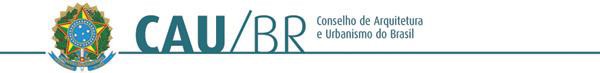 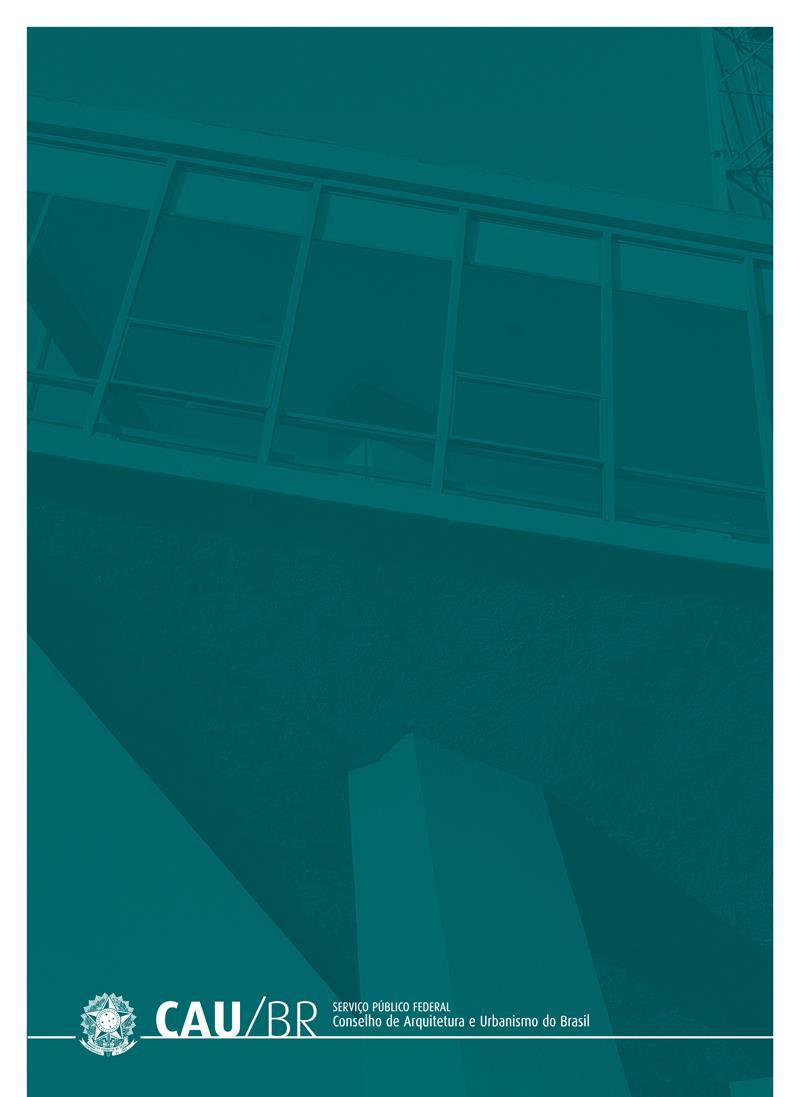 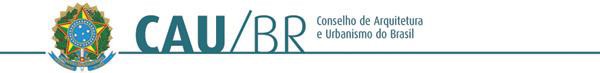 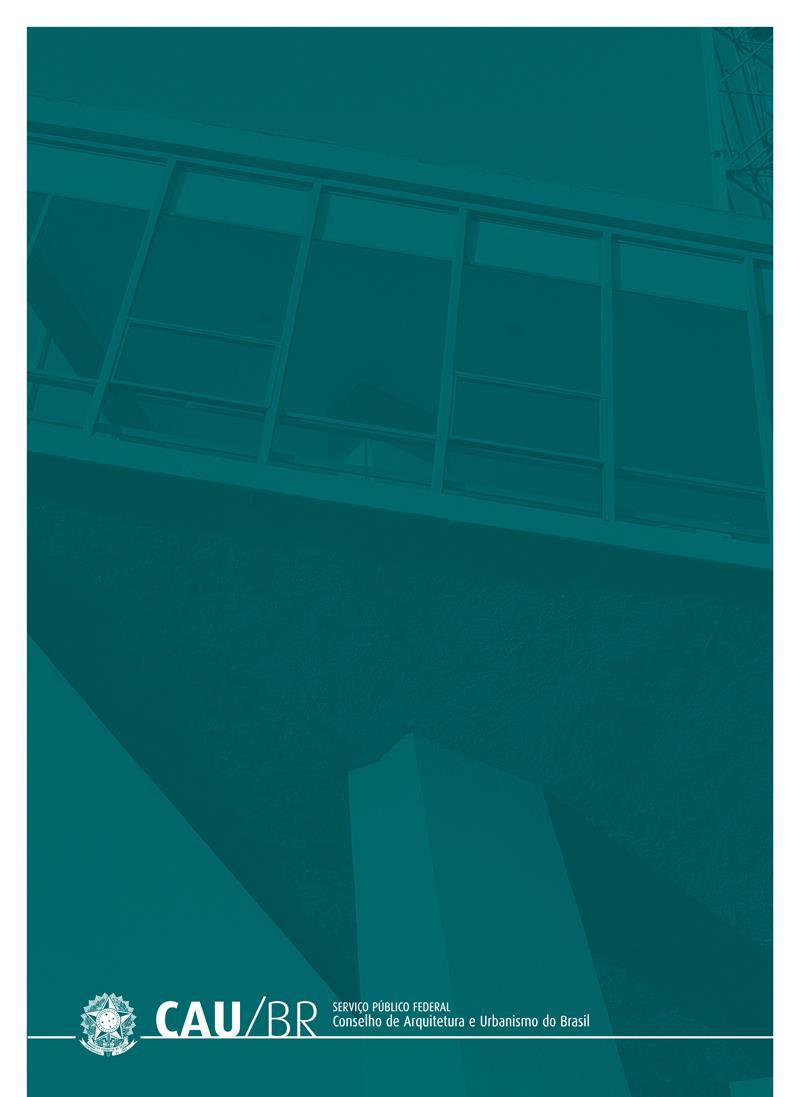 COMISSÃO DE PLANEJAMENTO E FINANÇAS------------------------------------------------------------------------------------------------------------------------------------------------------------------------------------------------------------DIRETRIZES PARA ELABORAÇÃODA	2ª REPROGRAMAÇÃO DO PLANO DE AÇÃO E ORÇAMENTO DO CAUEXERCÍCIO 201432ª Reunião Plenária Brasília, DF: 17 de julho de 2014.CONSELHO DE ARQUITETURA E URBANISMO DO BRASIL – CAU/BRSCS Quadra 02, Bloco C, Entrada 22, Edifício Serra Dourada, Salas 401 a 409 – Brasília/DF. CEP: 70.300-902Haroldo Pinheiro Villar de Queiroz | PresidenteConselho DiretorNapoleão Ferreira da Silva Neto  | Coord. Comissão de Ética e Disciplina Antônio Francisco de Oliveira	| Coord. Comissão de Exercício Profissional Fernando Diniz Moreira	| Coord. Comissão de Ensino e Formação Roberto Rodrigues Simon	| Coord. Comissão de Planejamento e FinançasAnderson Fioreti de Menezes	| Coord. Comissão de Organização e AdministraçãoComissão de Planejamento e FinançasRoberto Rodrigues Simon	| CoordenadorRoberto Lopes Furtado	| Coordenador AdjuntoLaércio Leonardo de Araújo Cláudia Teresa Pereira Pires Rodrigo CapelattoAndrei Candiota | Gerente GeralCoordenação e ElaboraçãoAssessoria de Planejamento e Gestão EstratégicaEquipe de ElaboraçãoMaria Filomena M. Paulos | Assessora de PlanejamentoRenato Melo	| Gerente FinanceiroVivianne Silva	| Técnica de Nível SuperiorBrasília/DF, 18 de junho de 2014.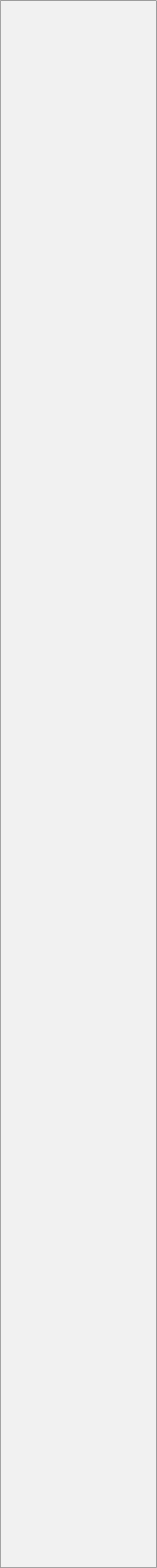 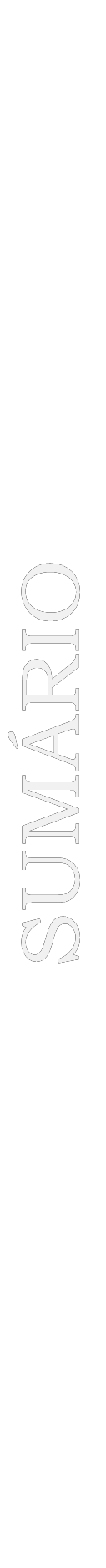 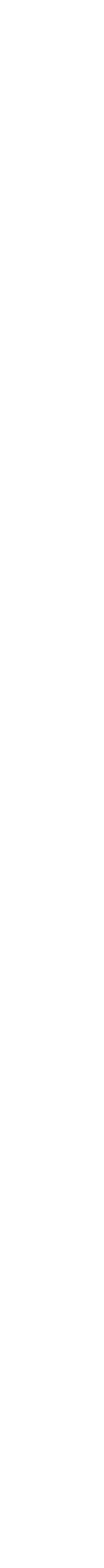 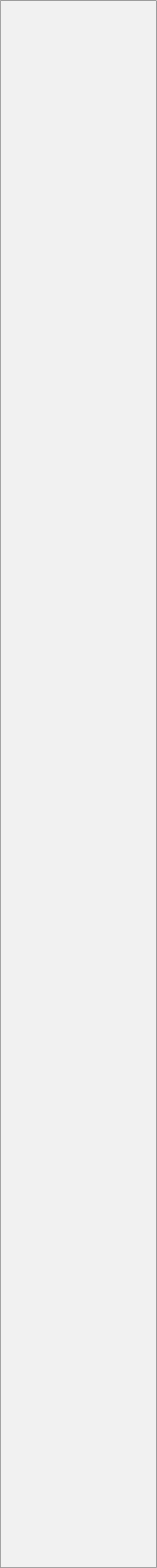 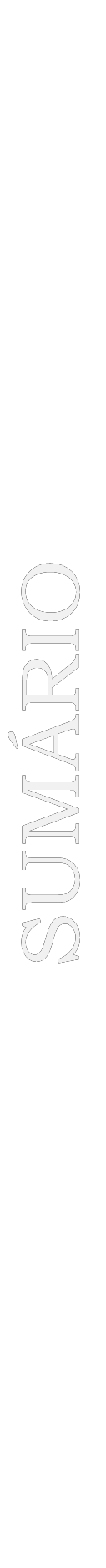 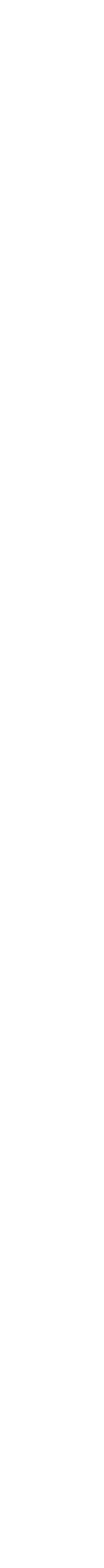 INTRODUÇÃO	5SISTEMÁTICA DE ELABORAÇÃO DA SEGUNDA REPROGRAMAÇÃO DO PLANO DE AÇÃO E ORÇAMENTO DO CAU – EXERCÍCIO 2014	6Cenário de Recursos	7Limites de Aplicação de Recursos	16Da Elaboração da Reprogramação do Plano de Ação e Orçamento	16Da Disponibilização e da Aprovação	17Da Consolidação da Reprogramação do Plano de Ação e Orçamento	17CALENDÁRIO DA 2ª REPROGRAMAÇÃO DO PLANO DE AÇÃO E ORÇAMENTO DO CAU - EXERCÍCIO 2014	18ANEXOS	19ANEXO I - CAU/UF – Posição de Arquitetos e Urbanistas, Empresas e RRT – 2ª Reprogramação 2014	20ANEXO II - Reestimativa da Receita Total do CAU – 2ª Reprogramação 2014	22ANEXO III - Comparativo da Receita Total do CAU – 2ª Reprogramação 2014 X 1ª Reprogramação 2014	24ANEXO IV - Reestimativa da Receita dos CAU/UF e CAU/BR – 2ª Reprogramação 2014	26ANEXO V - Reestimativa da Receita de Anuidades de Pessoa Física – 2ª Reprogramação 2014	28ANEXO VI - Reestimativa da Receita de Anuidades de Pessoa Jurídica – 2ª Reprogramação 2014	32ANEXO VII - Reestimativa da Receita de RRT – 2ª Reprogramação 2014	36ANEXO VIII - Reestimativa da Receita de Taxas e Multas – 2ª Reprogramação 2014	39ANEXO IX – Reestimativa da Receita dos CAU/UF – 2ª Reprogramação 2014	41ANEXO X - Fundo de Apoio Financeiro aos CAU/UF – 2ª Reprogramação 2014	43ANEXO XI - Aportes ao Centro de Serviços Compartilhados	46ANEXO XII - Modelo para Elaboração da 2ª Reprogramação do Plano de Ação e Orçamento – Exercício 2014	48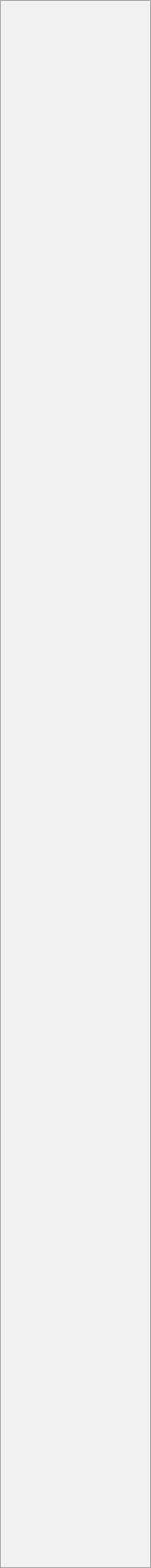 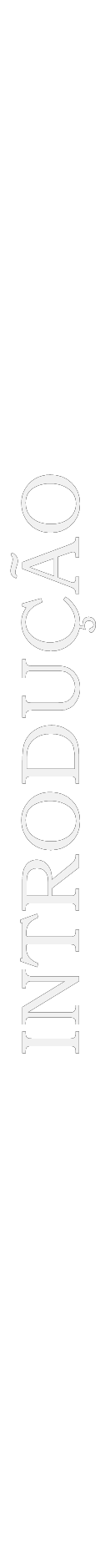 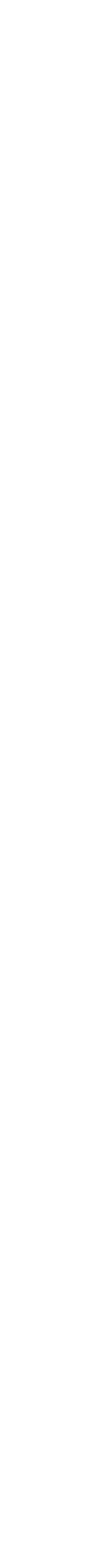 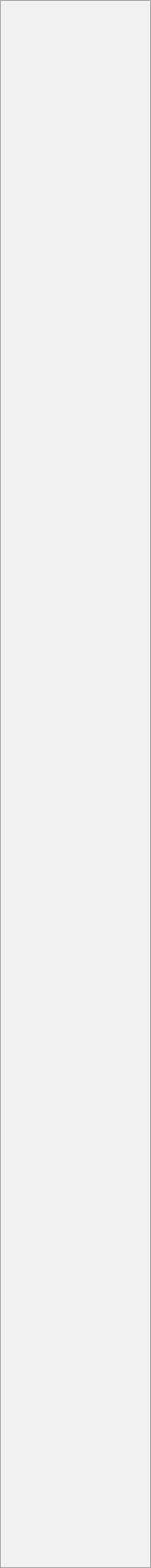 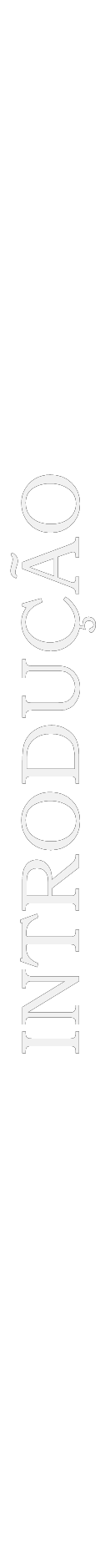 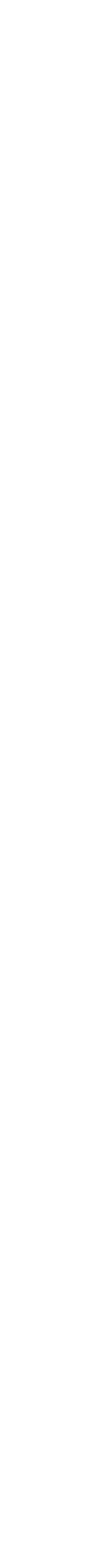 O Conselho de Arquitetura e Urbanismo – CAU, compreendendo a Unidade Nacional – CAU/BR e as Unidades Estaduais – CAU/UF, autarquia criada pela Lei 12.378/2010, tem como função “orientar, disciplinar e fiscalizar o exercício da profissão de arquitetura e urbanismo, zelar pela fiel observância dos princípios de ética e disciplina da classe em todo o território nacional, bem como pugnar pelo aperfeiçoamento do exercício da arquitetura e urbanismo”.O processo de planejamento caracteriza-se como uma atividade contínua e sistematizada, que objetiva implementar as políticas e estratégias definidas para a entidade.Por sua vez, revisões periódicas do planejamento por meio da análise do comportamento da execução das metas estabelecidas, da avaliação dos resultados alcançados, e da execução orçamentária frente à projeção inicial, viabiliza a adoção de medidas estratégicas voltadas ao aprimoramento e redirecionamento dos rumos estabelecidos no Plano de Ação, para o alcance da Missão.Nesse contexto, as presentes Diretrizes visam nortear os CAU/UF e o CAU/BR mediante procedimentos para a adequação do Plano de Ação e Orçamento do CAU aprovado para o exercício de 2014, frente aos resultados alcançados no período janeiro a junho/14, e a novas prioridades de atuação do Conselho.SISTEMÁTICA DE ELABORAÇÃO DA SEGUNDA REPROGRAMAÇÃO DO PLANO DE AÇÃO E ORÇAMENTO DO CAU – EXERCÍCIO 2014Com a finalidade de orientar decisões, o Plano de Ação - composto por projetos, atividades, metas e resultados, precisa estar alinhado aos direcionadores estratégicos do Conselho, refletindo sua Missão, Visão, políticas, estratégias e prioridades na atuação em prol do fortalecimento e desenvolvimento da profissão e da arquitetura e urbanismo. Visa fornecer também condições necessárias para a gestão da estratégia focada nos resultados estabelecidos pela entidade.As diretrizes abaixo enunciadas relacionam-se ao objetivo principal desta Reprogramação:Adotar uma abordagem sistêmica nas decisões de destinação de recursos, de modo que os planos de ação reflitam as prioridades de atuação do Conselho.Refletir as alterações nas metas e resultados do Plano de Ação – projetos e atividades, frente aos resultados alcançados no período janeiro a junho/14, na forma do aprovado para o exercício (1ª Reprogramação do CAU) e novas prioridades de atuação do Conselho.Destinação estratégica dos recursos do Conselho em projetos prioritários.Revisão e incremento nas metas e resultados estabelecidos para o PROJETO DE FISCALIZAÇÃO, visando refletir a estratégia do CAU, para essa função prioritária.Revisão do cenário das receitas de arrecadação, frente ao ocorrido no período janeiro a maio/14 e a projeção para o período junho a dezembro.Adequação na destinação dos recursos face às alterações nos projetos e atividades.As atividades para os recursos destinados à participação dos CAU/UF e do CAU/BR no Fundo de Apoio Financeiro aos CAU/UF, bem como a da participação dos CAU/UF nas despesas do Centro de Serviços Compartilhados, refletindo o aprovado para essas ações.Assegurar flexibilidade aos Planos e Orçamentos visando permitir que decisões tomadas na previsão inicial aprovada, com base em uma perspectiva temporal mais longa, possam ajustar-se a restrições derivadas do comportamento da receita estimada, e mudanças na conjuntura econômica.Incorporação, nos projetos e atividades, dos custos com pessoal decorrente de indenizações trabalhistas dos funcionários temporários, face ao desligamento por força do concurso público.Incorporação dos recursos oriundos de saldos de exercícios anteriores, como receitas de capital.Visando resultados, a Reprogramação do Plano de Ação e Orçamento deve observar os princípios da coerência, transparência, simplicidade e flexibilidade, e considerar as seguintes premissas que darão coesão à proposta de reprogramação:a análise da execução, no período janeiro a junho/14 frente ao plano aprovado, orienta a definição de novas estratégias, metas e resultados;os processos de reformulação de estratégia e orçamentação são integrados, e ocorrem em momentos distintos e sucessivos. Primeiramente, é realizada a reformulação da estratégia, que terá como produto os redirecionamentos de metas e resultados nos Planos de Ação de cada CAU/UF e o do CAU/BR, os quais, depois de negociados e validados, orientam a elaboração das respectivas reprogramações orçamentárias. A reformulação da estratégia de atuação de cada CAU/UF e da Unidade Nacional, coerente com a realidade local e compatível com os Direcionadores Estratégicos do CAU, é a base para orientar a realocação de recursos;a avaliação sistemática de resultados para aperfeiçoar a atuação do Conselho, indicando medidas corretivas e preventivas, medindo a eficácia e efetividade da atuação do CAU;o equilíbrio orçamentário (despesas iguais a receitas).Cenário de RecursosA construção do Cenário de Reestimativa de Recursos do CAU é peça fundamental no processo de elaboração da Reprogramação do Plano de Ação e do Orçamento.Visa definir novos parâmetros a serem utilizados nas estimativas de receitas e despesas, de forma a indicar prioridades que irão orientar as decisões de gastos, essenciais para o desenvolvimento e manutenção das atividades do CAU no exercício de 2014.O Cenário de Recursos Orçamentários do CAU/BR é composto de:RECEITAS CORRENTESreceitas da cota parte (20%) das arrecadações com anuidades (PF e PJ), RRT, multas e juros sobre obrigações dos profissionais com o Conselho pagas com atraso;receitas de aplicações financeiras; eoutras receitas.RECEITAS DE CAPITALreceitas de exercícios anteriores (superávit financeiro).O Cenário de Recursos Orçamentários do CAU/UF é composto de:RECEITAS CORRENTESreceitas das arrecadações com anuidades (PF e PJ), RRT, multas e juros sobre obrigações dos profissionais com o Conselho pagas com atraso (80%);receitas de aplicações financeiras;receitas do Fundo de Apoio Financeiro aos CAU/UF (somente para os CAU/UF contemplados no CAU Básico); eoutras receitas.RECEITAS DE CAPITALreceitas de exercícios anteriores (superávit financeiro).Receitas de ArrecadaçãoA reestimativa das receitas de arrecadação, considerando o realizado no período janeiro a maio/14 (fonte: Siccau/Gerfin, em 31/05/14), e a projeção para o período junho a dezembro/14, totaliza R$ 102,7 milhões, o que representa uma variação positiva de 8,6% frente às estimativas iniciais de R$ 94,6 milhões.Importante mencionar que, pelos estudos realizados em julho de 2013, na forma demonstrada nas Diretrizes para Elaboração do Plano de Ação e Orçamento do CAU – exercício2014, foi estimado o índice de 6% para a correção do INPC (Índice Nacional de Preços ao Consumidor), índice que atualiza os valores das anuidades e Registro de Responsabilidade Técnica - RRT cobradas pelo CAU, na forma do disposto na Lei 12.378/2010.Essa projeção, ao final do exercício, apontou para um índice oficial de 5,58%, apenas 0,42 pontos abaixo do previsto, índice que corrigiu o valor das anuidades para R$ 413,21 e do RRT para R$ 70,83.Nesse contexto, os valores de anuidades e RRT revistos para 2014, a serem utilizados pelo CAU na reestimativa de suas receitas, estão apresentados no Quadro I a seguir:Quadro 01. Valor de anuidade e RRTCom base nas informações disponíveis no Sistema de Informação e Comunicação do CAU – Siccau, em 31/05/14, a quantidade de arquitetos e urbanistas ativos1 no CAU situava-se em 116.904 profissionais, com uma adimplência de 73,8%, ou 86.298 arquitetos e urbanistas pagantes. Nesse contexto, a inadimplência média situava-se em 26,2%, ou seja, dos profissionais ativos, 30.606, não haviam efetuado pagamento de qualquer parcela da anuidade (Anexo V.I).No período também se constatou que dos profissionais ativos, que haviam optado por pagamento parcelado da anuidade, seja em 2, 3, 4 ou 5 parcelas, a inadimplência média salta para 34%, com o total de 8.570 profissionais que não liquidaram seus parcelamentos (Anexo V.III).Esse resultado apresenta o índice em patamares bem superiores ao projetado para o exercício, ou seja, 6,5%. Os profissionais pagantes respondem por aproximadamente 85% dos previstos para o exercício (101.732), conforme Anexo V.I. Frente a esses resultados, para que as metas estabelecidas sejam alcançadas, há a necessidade de adoção de medidas de gestão objetivando a: (i) redução dos níveis de inadimplência; (ii) proporcionar aos profissionais e às empresas de arquitetura e urbanismo condições de quitar suas obrigações com o Conselho.1 Arquitetos e Urbanistas ativos: corresponde aos profissionais que efetuaram qualquer tipo deAinda no tocante aos profissionais ativos previstos para 2014, 108.759, conforme projeções efetuadas com base nas informações disponíveis no Siccau, em 23/07/13, verifica-se que a meta proposta já foi alcançada.  Considerando esse resultado, e a projeção para o período junho  a dezembro/14, a meta revista e apresentada nesta proposta de reprogramação é de 121.104 profissionais ativos, até 31/12/2014 (Anexo V.I).Com base nas informações disponíveis no Siccau, em 31/05/14, a quantidade das empresas de arquitetura e urbanismo, totalizavam 12.877 ativas2 com uma adimplência de 64%, ou8.242 empresas pagantes de anuidades. Nesse contexto, a inadimplência média situava-se em 36%, ou seja, das empresas ativas, 4.635, não haviam efetuado pagamento de qualquer parcela da anuidade (Anexo VI.I).No período também se constatou que das empresas ativas, que haviam optado por pagamento parcelado da anuidade, seja em 2, 3, 4 ou 5 parcelas, a inadimplência média salta para 44%, com o total de 1.060 empresas que não liquidaram seus parcelamentos (Anexo VI.III).Esse resultado apresenta o índice em patamares bem superiores ao projetado para o exercício, ou seja, 7,7%. As empresas pagantes refletem o índice de aproximadamente 65% do previsto para o exercício (12.638), conforme demonstrado no Anexo VI.I. Frente a esses resultados, para que as metas estabelecidas sejam alcançadas, há a necessidade de adoção de medidas de gestão objetivando a: (i) redução dos níveis de inadimplência; (ii) proporcionar aos profissionais e às empresas de arquitetura e urbanismo condições de quitar suas obrigações com o Conselho.Ainda no tocante às empresas ativas, previstas para 2014, no total de 13.697, conforme projeções efetuadas com base nas informações disponíveis no Siccau, em 23/07/13, verifica-se um índice de efetivação desse segmento junto ao CAU, de 94%. Esse resultado aponta uma tendência de que a meta prevista para exercício seja alcançada. Dessa forma, como não há disponibilidade de maiores informações sobre possíveis entrantes no CAU, no período junho a dezembro/14, será mantida a previsão inicial das empresas ativas, ou seja, 13.697 (Anexo VI.I).Para os Registros de Responsabilidade Técnica – RRT, as informações do Siccau,  no período de 01 de janeiro a 31 de maio de 2014, apontam para 323.445 RRT emitidos. Frente às projeções para 2014 (687.822), verifica-se um índice de realização de 47% (Anexo VII.I). Esse resultado, e considerando os níveis médios de sazonalidade ocorridos em 2012 e 2013, focando o 2º e 3º quadrimestre, apontam para uma superação da meta prevista. Considerando o realizado e a2  Empresas de Arquitetura  e Urbanismo  ativas:  corresponde às empresas que efetuaram  qualquer  tipo  deprojeção para o período junho a dezembro/14, a meta revista e apresentada nesta proposta de reprogramação é de 806.675 RRT, até 31/12/2014 (Anexo VII.II).Com base nessas informações, para elaboração da reestimativa da arrecadação de 2014, as premissas consideradas foram:Receitas de arrecadação – auferidas no período janeiro a maio/14 (posição Siccau em 31 de maio de 2014).Projeção das receitas de anuidades de pessoa física – no período de junho a dezembro, considerando:Profissionais ativos – 121.104Posição Siccau em 31/05/14 – 116.904Entrantes (70% da previsão de formandos) – 4.200Profissionais pagantes – 111.922Posição Siccau em 31/05/14 – 86.298Inadimplentes 30.606 – redução em 70% - 21.424Entrantes (70% da previsão de formandos) – 4.200Inadimplentes nos parcelamentos solicitados – 8.570 – recuperação de 70% - 5.999. Este número não entra no cálculo da quantidade de profissionais pagantes tendo em vista que nas informações do Siccau, em 31/05/14, já estavam contemplados.Projeção das receitas de anuidades de pessoa jurídica, no período junho a dezembro considerando:Empresas ativas – 13.697Posição Siccau em 31/05/14 – 12.877Pelas premissas mantivemos o total previsto – 13.697Empresas pagantes – 11.487Posição Siccau em 31/05/14 – 8.242Inadimplentes 4.635 – redução em 70% – 3.245Inadimplentes nos parcelamentos solicitados – 1.060 – recuperação em 70% - 742. Este número não entra no cálculo da quantidade de empresas pagantes tendo em vista que nas informações do Siccau, em 31/05/14, já estavam contempladas.Projeção das receitas de RRT, no período junho a dezembro considerando:o	RRT – 806.675Posição Siccau em 31/05/14 – 323.445Posição Siccau em 30/04/14 – 245.190 (base para o cálculo da projeção)Projeção para o 2º quadrimestre (17% de crescimento sobre o 1º quadrimestre) – 286.872Projeção para o 3º quadrimestre (12% de crescimento sobre o 1º quadrimestre) – 274.613Nota: a base dessa projeção está referendada no comportamento sazonal de emissão de RRT em 2012 e 2013. Na projeção, de forma conservadora e por não dispormos de uma série histórica mais ampla, foi adotado o índice de 50% da média das variações, entre quadrimestres, ocorridas naqueles exercícios.Projeção das receitas de taxas e multas, no período junho a dezembro considerando:Posição dos recebimentos, em 31/05/14 (Siccau/Gerfin) – 2,2% sobre o total arrecadado de anuidades e RRTProjeção para o período junho/dezembro/14 – mantida a taxa de 2% sobre a o total de anuidades e RRT nesse períodoNota: Esta proposta de reestimativa de receitas de arrecadação não contempla projeções para anuidades de exercícios anteriores (2012 e 2013) uma vez que, as informações disponíveis nos sistemas utilizadospelo CAU referem-se apenas aos valores arrecadados, já computados no valor total (em torno de 6%). Nesse contexto, sem o quantitativo de profissionais e empresas ainda em débito ficam prejudicadas as bases de análise.Para a reprogramação do Plano e Orçamento do CAU – exercício 2014, a reestimativa das receitas de arrecadação no total de R$ 102,7 milhões, oriundas de anuidades – R$ 43,2 milhões; RRT – 57,3 milhões; e taxas e multas – R$ 2,2 milhões; está demonstrada nos quadros 02 e 03 a seguir. O detalhamento, por estado, consta no Anexo III:Quadro 02. Arquitetos e Urbanistas, Empresas e RRT - Programação Atual X 2ª Reprogramação – (Quantidade)Quadro 03. Reestimativa das receitas do CAU – Programação Atual X 2ª Reprogramação – (Valores em R$)Fonte da Execução: Siccau/Gerência Financeira em 31/05/14.Considerando as premissas que norteiam a Reprogramação do Plano de Ação e Orçamento do CAU, as novas projeções para as receitas de arrecadação do CAU, no montante de R$ 102,7 milhões, e que a distribuição determinada em Lei é de 80% para os CAU/UF e 20% para o CAU/BR, tem-se a seguinte destinação:CAU/UF – R$ 82,2 milhõesCAU/BR – R$ 20,5 milhõesA reestimativa das receitas de arrecadação dos CAU/UF, considerando o realizado no período janeiro a maio/14 (fonte: Siccau/Gerfin, em 31/05/14), e a projeção para o período junho a dezembro/14, totaliza R$ 82,2 milhões, o que representa uma variação positiva de 8,6% frente às estimativas iniciais de R$ 75,7 milhões. Para o CAU/BR a reestimativa das receitas de arrecadação, considerando o realizado no período de janeiro a maio/14 (fonte: Siccau/Gerfin, em 31/05/14), e a projeção para o período de junho a dezembro/14, totaliza R$ 20,5 milhões, o que representa uma variação positiva de 8,6% frente às estimativas iniciais de R$ 18,9 milhões.Do valor destinado aos CAU/UF, a posição por região apresenta-se na forma do quadro 04 a seguir. O detalhamento por CAU/UF consta do Anexo IX.Quadro 04. Reestimativa das receitas dos CAU/UF – Programação Atual X 2ª Reprogramação –(Valores em R$ 1,00)Os índices de variação, demonstrados no quadro anterior decorrem primordialmente de aumento na projeção de RRT e de Taxas e Multas; e da redução na projeção de anuidades devido ao comportamento da efetiva quantidade de arquitetos e urbanistas e empresas ativas e pagantes (posição Siccau, em 31/05/2014), frente às projeções iniciais elaboradas com base nas informações existentes no Siccau, em julho/13.O detalhamento da nova projeção das receitas totais, e por anuidade de pessoa física e pessoa jurídica, RRT, e taxas e multas, encontra-se nos Anexos II a IX.A projeção das receitas, por CAU/UF, apresenta-se no Anexo X.Receita de Exercícios Anteriores (Superávit Financeiro)Com o encerramento do balanço do exercício de 2013, o CAU/BR e os CAU/UF deverão incorporar na composição de suas receitas, para o exercício de 2014, as decorrentes dos saldos de exercícios anteriores (superávit financeiro).Esses recursos, que constituem as receitas de capital, somente poderão ser utilizados, pelos CAU/UF e pelo CAU/BR, em programação de imobilizações diversas (imóveis e móveis), ou seja, despesas de capital.Receita de Fundo Apoio Financeiro aos CAU/UFOs CAU/UF contemplados com Fundo de Apoio Financeiro aos CAU/UF, enquadrados como CAU Básico (Anexo X.II), deverão incorporar esses recursos na composição de suas receitas, demonstrando nos projetos e atividades sua destinação, na forma aprovada pela Resolução nº27 (institui o Fundo de Apoio aos Conselhos de Arquitetura e Urbanismo dos Estados e do Distrito Federal e dá outras providências).Os recursos decorrentes do Fundo de Apoio Financeiro aos CAU/UF, somente poderão ser utilizados, pelos CAU Básico, para despesas correntes (custeio). No tocanteaos recursos contemplados para os CAU/Básico, para custeio dos Serviços Compartilhados, os recursos somente poderão ser utilizados para na atividade específica (Anexo X.II). No Anexo XI estão demonstrados os CAU/UF contemplados nesse enquadramento e os respectivos valores, como aprovado na reunião Plenária Ampliada do CAU/BR, em 24 de janeiro de 2014.Limites de Aplicação de RecursosOs limites e condições de alocação dos recursos orçamentários para o exercício de 2014, no tocante às despesas com Pessoal, Encargos e Benefícios, observam o limite máximo de 55% (cinquenta e cinco por cento) sobre a soma das Receitas de Arrecadação, Aplicações Financeiras e Outras Receitas Correntes, no exercício.Nota: Esse limite não considera as despesas decorrentes das rescisões contratuais dos funcionários temporários, face ao concurso público para a formação do quadro permanente de pessoal do CAU.Da Elaboração da Reprogramação do Plano de Ação e OrçamentoO CAU/BR e os CAU/UF elaborarão a proposta de Reprogramação de seus Planos de Ação e Orçamento, contendo as seguintes peças:plano de ação por projeto e atividade – na forma do Anexo XII.cenário de receitas – valores e critérios de projeção. As receitas de arrecadação observam as metas contempladas nestas Diretrizes.orçamento – na forma dos centros de custo do Plano de Ação .parecer da Comissão de Planejamento e Finanças do respectivo CAU/UF.aprovação da proposta de reprogramação do Plano de Ação e Orçamento, pelo Plenário do CAU/UF.Da Disponibilização e da AprovaçãoA Reprogramação do Plano de Ação e Orçamento e os critérios utilizados para embasar a reestimativa das receitas, deverão ser formalmente remetidos ao CAU/BR, para o endereço eletrônico planejamento@caubr.gov.br, até o dia 12 de agosto/14.Da Consolidação da Reprogramação do Plano de Ação e OrçamentoO CAU/BR elaborará a Reprogramação do Plano de Ação e Orçamento do CAU considerando as propostas de cada CAU/UF, apreciadas pela Comissão de Planejamento e Finanças, submetendo à aprovação do Plenário em sua reunião ordinária de setembro/14.Após a aprovação, o CAU/BR comunicará aos respectivos CAU/UF e fará publicar, no Diário Oficial da União, a reprogramação orçamentária aprovada, até 17 de setembro/14.CALENDÁRIO DA 2ª REPROGRAMAÇÃO DO PLANO DE AÇÃO E ORÇAMENTO DO CAU - EXERCÍCIO 2014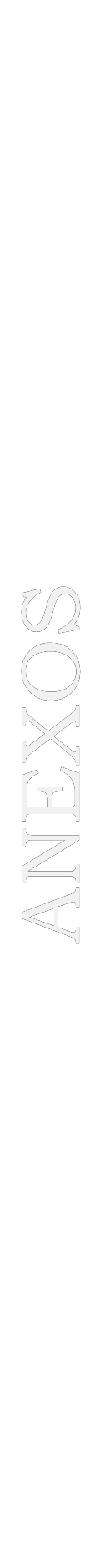 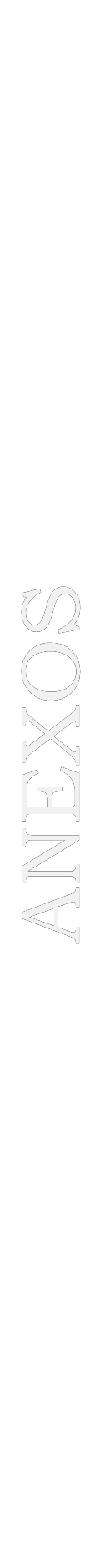 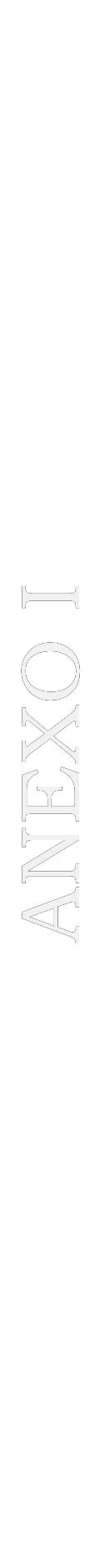 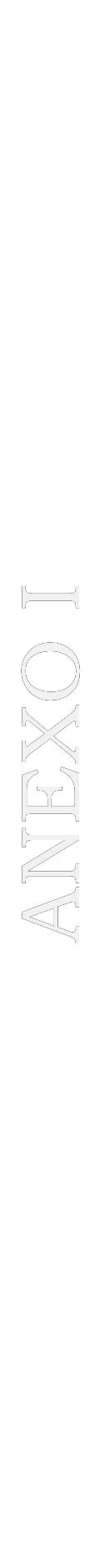 CAU/UF – Posição de Arquitetos e Urbanistas, Empresas e RRT – 2ª Reprogramação do Exercício de 2014.ANEXO I – CAU/UF – Posição de arquitetos e urbanistas, empresas e RRT – 2ª Reprogramação do Exercício de 2014 (Fonte: SICCAU, em 31/05/14)Fontes da execução: Siccau / Gerência Financeira, em 31/05/2014.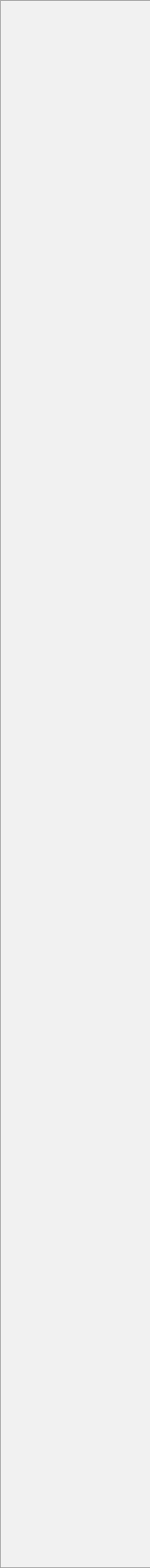 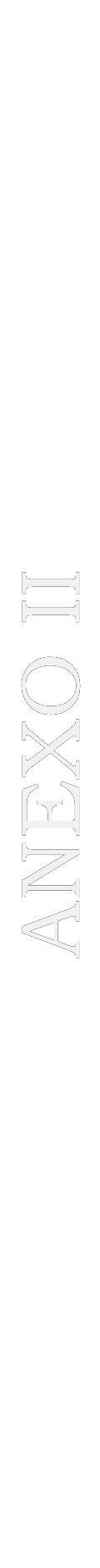 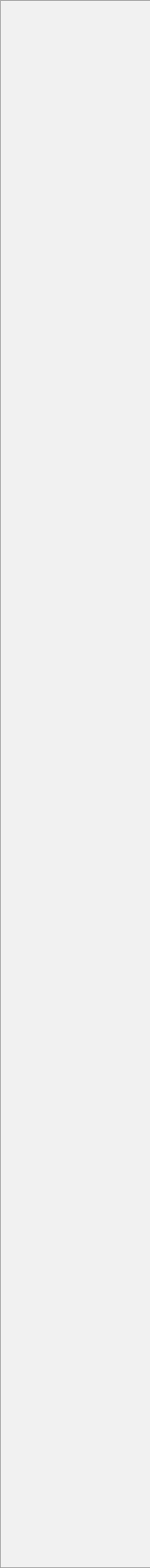 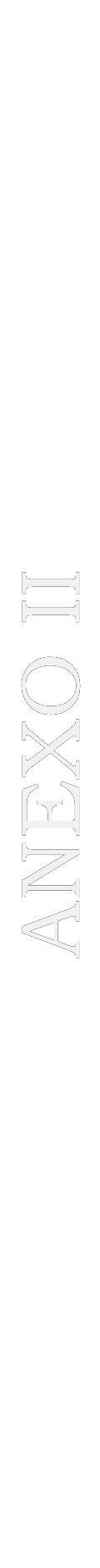 	Reestimativa da Receita Total do CAU – 2ª Reprogramação do Exercício 2014ANEXO II – Reestimativa da Receita Total do CAU – 2ª Reprogramação do Exercício 2014Comparativo da Receita Total do CAU – 2ª Reprogramação 2014 x 1ª Reprogramação 2014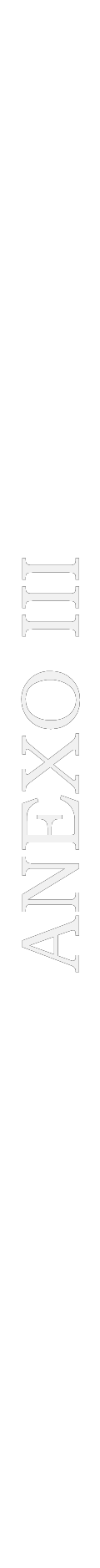 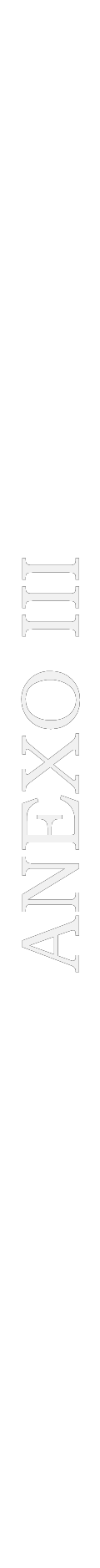 ANEXO III – Comparativo da Receita Total do CAU – 2ª Reprogramação x 1ª Reprogramação 2014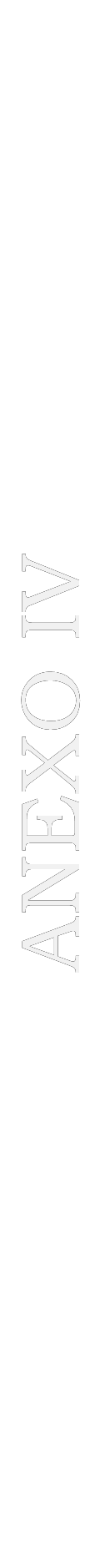 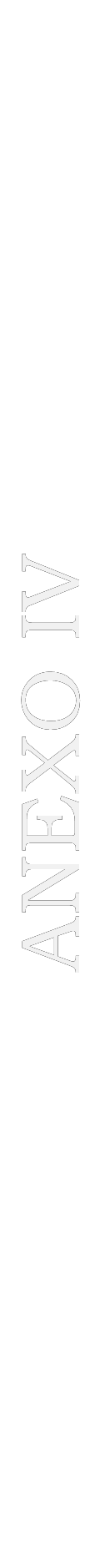 Reestimativa da Receita dos CAU/UF e CAU/BR– 2ª Reprogramação do Exercício 2014ANEXO IV – Reestimativa da Receita dos CAU/UF e CAU/BR – 2ª Reprogramação do Exercício 2014Reestimativa de Anuidades de Pessoa Física – Quantitativo e Valores – 2ª Reprogramação do Exercício de 2014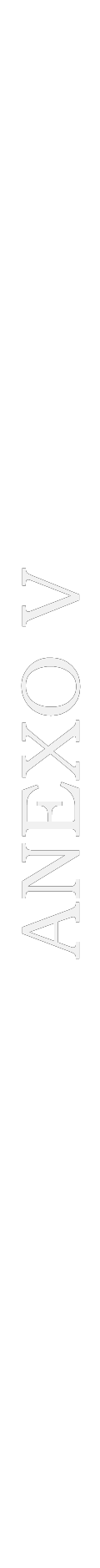 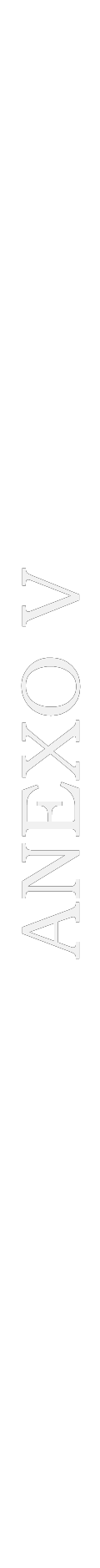 ANEXO V.I – Reestimativa de Anuidades de Pessoa Física – 2ª Reprogramação do Exercício 2014 (Quantitativo)Fontes da execução: Siccau/ Gerência Financeira em 31/05/2014.ANEXO V.II – Reestimativa de Anuidades de Pessoa Física – 2ª Reprogramação do Exercício 2014 (Valores em R$1,00)Fontes da execução: Siccau/ Gerência Financeira em 31/05/2014.(1) Corresponde a redução de 70% da quantidade dos inadimplentes em 31/05/2014.(2) Corresponde a previsão de novos ingressos em 2014.(3) Estes valores não impactaram na projeção de pagantes uma vez que já estavam computados na projeção de Jan. a Mai./14.ANEXO V.III – Reestimativa de Anuidades de Pessoa Física – Posição frente a parcelamentos não pagos integralmenteFonte (Quantitativo): Siccau/ Gerência Financeira em 31/05/2014.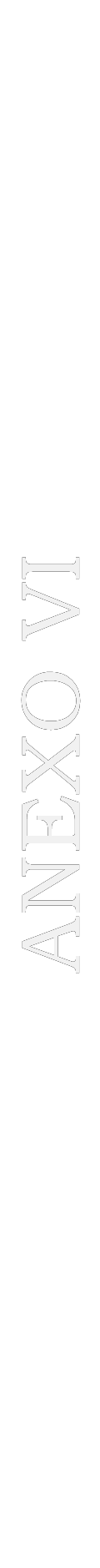 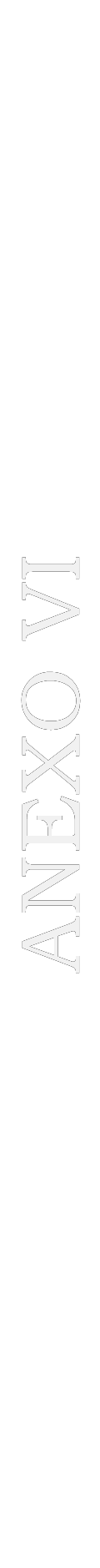 Reestimativa de Anuidades de Pessoa Jurídica – Quantitativo e Valores – 2ª Reprogramação do Exercício 2014ANEXO VI.I – Reestimativa de Anuidades de Pessoa Jurídica – 2ª Reprogramação do Exercício 2014 – (Quantitativo)ANEXO VI.II - Reestimativa de Anuidades de Pessoa Jurídica – 2ª Reprogramação do Exercício 2014 – (Valores em R$ 1,00)Fontes da execução: Siccau/ Gerência Financeira em 31/05/2014.ANEXO VI.III – Reestimativa de Anuidades de Pessoa Jurídica – Posição frente a parcelamentos não pagos integralmenteFonte (Quantitativo): Siccau/ Gerëncia Financeira em 31/05/2014.Reestimativa da Receita de RRT – 2ª Reprogramação do Exercício 2014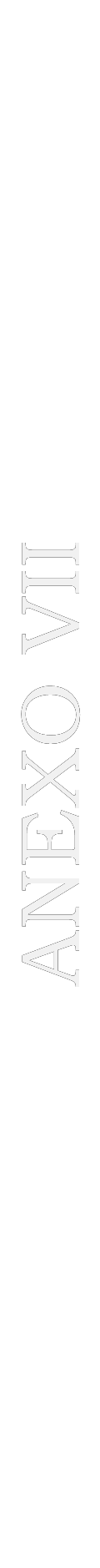 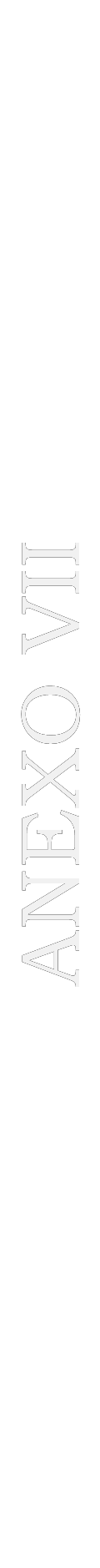 36/54ANEXO VII.I – Reestimativa da Receita de RRT (Jan. a Mai./14 // Projeção Jun. a Dez./14)– 2ª Reprogramação do Exercício 2014ANEXO VII.II – Reestimativa da Receita de RRT (Quadrimestres)– 2ª Reprogramação do Exercício 2014Reestimativa da Receita com Taxas e Multas – 2ª Reprogramação do Exercício 2014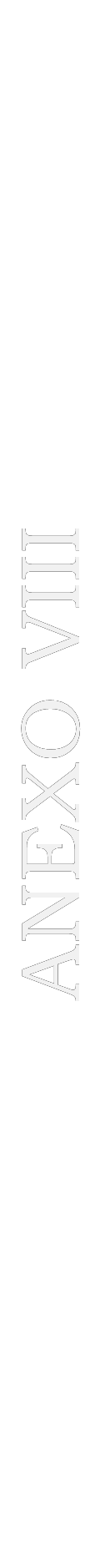 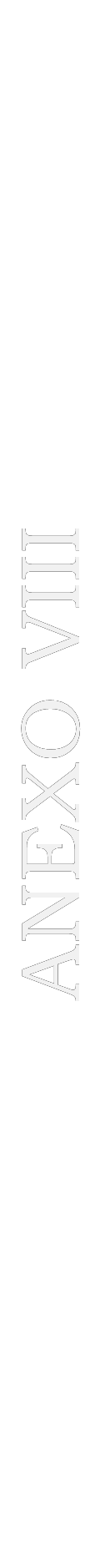 ANEXO VIII – Reestimativa da Receita com Taxas e Multas – 2ª Reprogramação do Exercício 2014Reestimativa da Receita dos CAU/UF – 2ª Reprogramação do Exercício 2014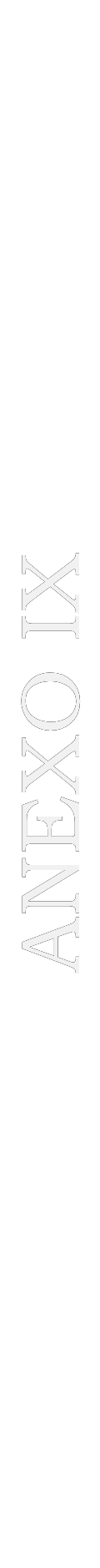 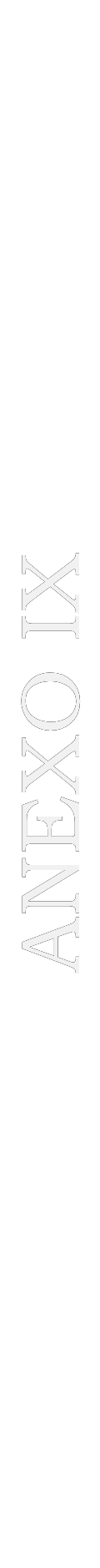 ANEXO IX – Reestimativa da Receita dos CAU/UF – 2ª Reprogramação do Exercício 2014Pessoa Física	Pessoa Jurídica	RRTCAU/UFTaxas e Multas	TOTALExec. Jan. a Mai./14UF	Program.	Reprog.	% Var.	Program.	Reprog.	% Var.	Program.	Reprog.	% Var.	Program.Reprog.	% Var.	Program.Valor	%ProjeçãoJun. a Dez./14Reprog.	% Var.Fontes da execução: Siccau/ Gerência Financeira em 31/05/2014.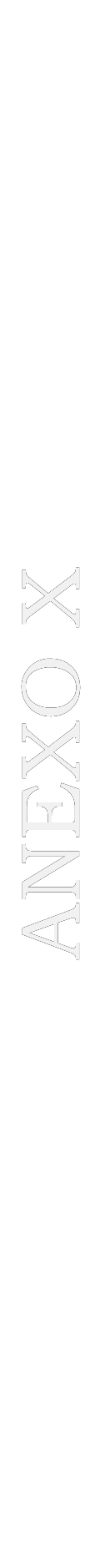 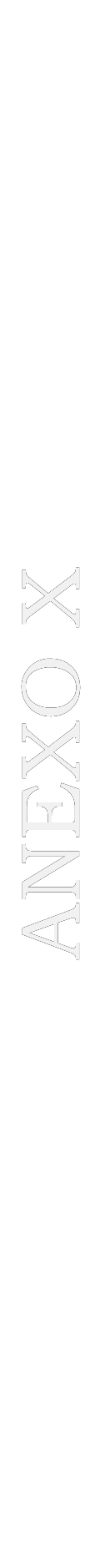 Fundo de Apoio Financeiro aos CAU/UF (Aportes e Destinações) – 2ª Reprogramação do Exercício 2014ANEXO X.I – Fundo de Apoio – Aporte Financeiro (Exercício 2014)ANEXO X.II – Fundo de Apoio – Exercício 2014 – Destinação dos Recursos por CAU/BásicoCentro de Serviços Compartilhados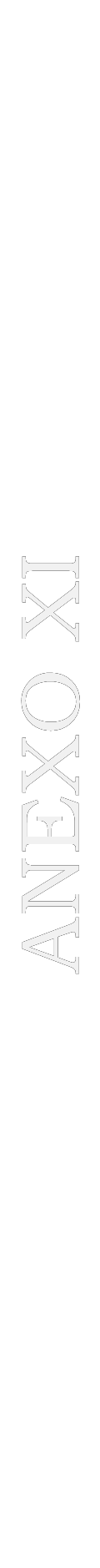 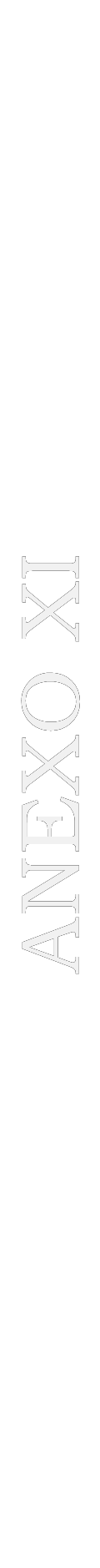 ANEXO XI – Centro de Serviços CompartilhadosModelo para Elaboração da 2ª Reprogramação do Plano de Ação e Orçamento – Exercício 2014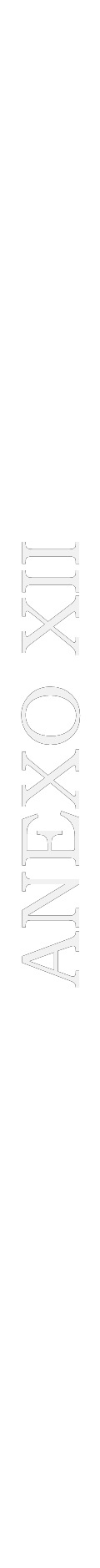 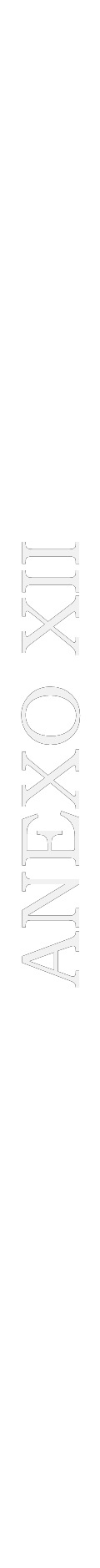 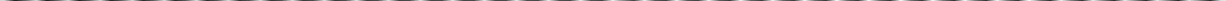 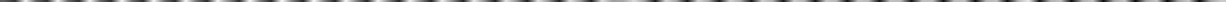 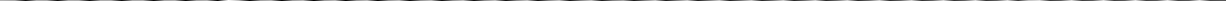 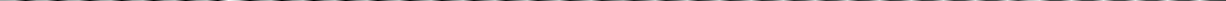 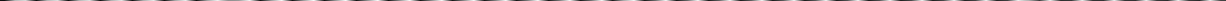 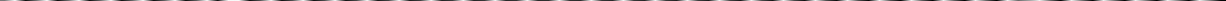 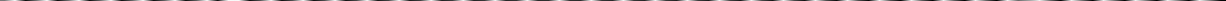 Anexo II – Modelo para Elaboração da 2ª Reprogramação do Plano de Ação e Orçamento – Exercício 2014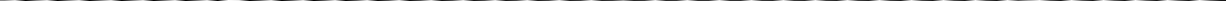 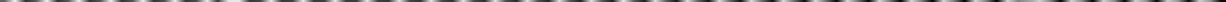 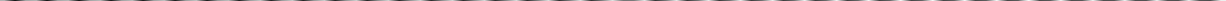 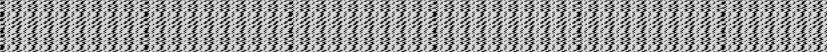 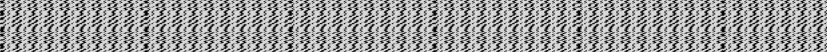 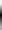 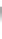 ESPECIFICAÇÃOPrevisão da Programação (R$)2ª Reprogramação (R$)Anuidade (PF e PJ)414,50413,21RRT71,1570,83ESPECIFICAÇÃOProgramação AtualProposta - 2ª Reprogramação 2014Var.ESPECIFICAÇÃOProgramação AtualProposta - 2ª Reprogramação 2014%Arquitetos e Urbanistas Ativos108.759121.10411,4Arquitetos e Urbanistas Pagantes101.729111.92210,0Inadimplência (média)6,5%7,6%16,9Empresas Ativas13.69713.6970,0Empresas Pagantes12.63811.487-9,1Inadimplência (média)7,7%16,1%109,1RRT687.822806.67517,3ESPECIFICAÇÃOProgramação AtualExec.Jan. a Mai./14Projeção Jun. a Dez./14Proposta 2ª Reprogramação 2014VARIAÇÃOVARIAÇÃOESPECIFICAÇÃOProgramação AtualExec.Jan. a Mai./14Projeção Jun. a Dez./14Proposta 2ª Reprogramação 2014VALOR%Anuidade PessoaFísica38.809.93327.704.81410.898.36938.603.183-	206.750-0,5Anuidade Pessoa Jurídica5.002.7213.183.9321.462.3324.646.264-	356.457-7,1RRT48.938.56422.910.40634.379.07857.289.4848.350.92017,1Taxas e Multas1.855.0241.229.067934.7962.163.863308.83916,6TOTAL94.606.24255.028.21947.674.575102.702.7948.096.5528,6REGIÃOPROGRAMAÇÃOREPROGRAMAÇÃOVARIAÇÃO%PARTICIPAÇÃO%Norte2.635.1442.829.7417,43,44Nordeste8.393.0589.705.14315,611,81Centro-Oeste7.526.5748.369.83411,210,19Sudeste37.385.16840.288.1177,849,03Sul19.745.05020.977.5436,225,53TOTAL75.684.99482.170.3778,6100,00ESPECIFICAÇÃODATAAprovação das Diretrizes pelo Plenário do CAU/BR17 de julho/14Envio das Diretrizes aos CAU/UF e unidades do CAU/BRAté 21 de julho/14Elaboração da 2ª Reprogramação do Plano de Ação e Orçamentopelos CAU/UF e CAU/BR21 de julho a 12 deagosto/14Assessoramento técnico aos CAU/UF e unidades do CAU/BR naelaboração de sua reprogramação21 de julho a 12 deagosto/14Disponibilização da 2ª Reprogramação dos Planos e Orçamento dosCAU/UF para o CAU/BRAté 12 de agosto/14Análise das propostas da 2ª Reprogramação dos Planos eOrçamento pela Comissão de Planejamento e Finanças12 a 23 deagosto/14Elaboração da Consolidação da 2ª Reprogramação do Plano de Açãoe Orçamento do CAUAté 02 desetembro/14Aprovação pelo Plenário do CAU/BR da 2ª Reprogramação do Planoe Orçamento do CAU12 de setembro/14Envio aos CAU/UF, a aprovação da 2ª Reprogramação do Plano eOrçamento do CAU, na forma aprovada pelo Plenário do CAU/BRAté 14 desetembro/14Envio, pelo CAU/BR, da 2ª Reprogramação Orçamentária parapublicação no Diário Oficial da UniãoAté 17 desetembro/14ANEXO I -CAU/UF – Posição de Arquitetos e Urbanistas, Empresas e RRT – 2ªReprogramação 2014ANEXO II -Reestimativa da Receita Total do CAU – 2ª Reprogramação 2014ANEXO III-Comparativo da Receita Total do CAU – 2ª Reprogramação 2014 X 1ª Reprogramação 2014ANEXO IV-Reestimativa da Receita dos CAU/UF e CAU/BR – 2ª Reprogramação 2014ANEXO V-Reestimativa da Receita de Anuidades de Pessoa Física – 2ª Reprogramação 2014 (V.I – Quantitativo; V.II – Valores; V.III – Posição 	Frente a Parcelas não Liquidadas)	ANEXO VI-Reestimativa   da    Receita   de    Anuidades    de    Pessoa    Jurídica   – 2ªReprogramação 2014 (V.I – Quantitativo; V.II – Valores; V.III – Posição 	Frente a Parcelas não Liquidadas)	ANEXO VII-Reestimativa da Receita de RRT – 2ª Reprogramação 2014ANEXO VIII-Reestimativa da Receita de Taxas e Multas – 2ª Reprogramação 2014ANEXO IX-Reestimativa da Receita dos CAU/UF – 2ª Reprogramação 2014ANEXO X-Fundo de Apoio Financeiro aos CAU/UF – 2ª Reprogramação 2014 – Aportes dos CAU/UF e do CAU/BRANEXO X.I-Fundo de Apoio Financeiro aos CAU/UF – 2ª Reprogramação 2014 – Destinação dos Recursos por CAU/BásicoANEXO XI-Aportes ao Centro de Serviços CompartilhadosANEXO XII-Modelo para Elaboração da 2ª Reprogramação do Plano de Ação e 	Orçamento – Exercício 2014	UFArquitetos e UrbanistasArquitetos e UrbanistasArquitetos e UrbanistasArquitetos e UrbanistasArquitetos e UrbanistasArquitetos e UrbanistasArquitetos e UrbanistasEmpresasEmpresasEmpresasEmpresasEmpresasEmpresasEmpresasUFTotal de AtivosTotal de AtivosTotal de AtivosPagantesPagantesPagantes% de Inad.Total de AtivosTotal de AtivosTotal de AtivosPagantesPagantesPagantes% de Inad.Total de RRTTotal de RRTTotal de RRTUF1ª  Reprog.20142ª Reprog.2014% de Var.1ª  Reprog.20142ª  Reprog.2014% de Var.2ª Reprog.20141ª  Reprog.20142ª  Reprog.2014% de Var.1ª  Reprog.20142ª  Reprog.2014% de Var.Program. 20141ª  Reprog.20142ª  Reprog.2014% de Var.AC17121726,916520624,85,118180,0172121,2-14,41.2041.145-4,9AM9161.02011,484093010,78,885850,075828,84,04.0434.1853,5AP23929724,322427422,37,781810,07471-4,112,31.4731.69815,3PA1.6451.84111,91.4811.66512,49,61401400,013215114,4-7,97.9127.791-1,5RO26632923,725430520,17,348480,04340-7,016,73.5944.21117,2RR708115,7657515,47,421210,019190,09,562789843,2TO4144437,03934104,37,483830,0768511,8-2,45.6486.53115,6Soma (N)3.7214.22813,63.4223.86512,98,64764760,04364687,41,624.50126.4588,0AL1.1601.30812,81.0671.20312,78,062620,05855-5,211,34.9468.31768,2BA3.2903.66511,42.9803.38513,67,64634630,0423409-3,311,716.81220.71723,2CE1.4461.65414,41.3381.54515,56,61201200,011513517,4-12,56.7648.31122,9MA75486014,168777913,49,41201200,01101100,08,34.0036.32358,0PB1.1711.33614,11.1051.22711,08,21411410,0123119-3,315,69.24811.16620,7PE2.9683.33712,42.7563.05410,88,52412410,0219213-2,711,611.04515.50240,4PI50858915,947555316,46,173730,06965-5,811,03.1174.19834,7RN1.4741.6139,41.3711.4808,08,21261260,01101209,14,810.66211.4237,1SE62672415,758867314,57,062620,057570,08,14.3685.91535,4Soma(NE)13.39715.08612,612.36713.89912,47,91.4081.4080,01.2841.283-0,18,970.96591.87329,5DF3.2763.69312,73.0703.3509,19,33753750,0343297-13,520,910.03312.05120,1GO2.2412.50111,62.1342.3148,47,53633630,0335293-12,719,424.06330.91928,5MS1.8091.9739,11.7061.8347,57,03183180,0288269-6,615,423.41827.30416,6MT1.3711.56714,31.3001.48314,15,41991990,01821830,58,021.52125.71819,5Soma(CO)8.6979.73411,98.2108.9819,47,71.2551.2550,01.1481.041-9,317,079.03595.99221,5ES1.6361.86714,11.5561.76413,45,51371370,0128127-1,17,612.72313.8348,7MG8.2199.17511,67.7218.4459,48,09419410,08648670,37,945.18653.81819,1RJ15.01816.5049,913.79615.1429,88,32.0752.0750,01.8501.664-10,119,838.24057.54550,5SP35.40339.73612,233.39136.80310,27,44.2084.2080,03.9703.239-18,423,0208.060232.77111,9Soma(SE)60.27667.28211,656.46462.15410,17,67.3617.3610,06.8125.896-13,419,9304.209357.96817,7PR6.8417.56210,56.3996.9809,17,71.0211.0210,0927872-5,914,670.93282.26316,0RS10.86011.6557,310.17110.8046,27,31.3301.3300,01.2501.213-3,08,899.452107.9158,5SC4.9675.55711,94.6995.23911,55,78468460,0781714-8,615,638.72744.20414,1Soma(S)22.66824.7749,321.26923.0238,27,13.1973.1970,02.9582.799-5,412,4209.111234.38312,1TOTAL108.759121.10411,4101.732111.92210,07,613.69713.6970,012.63811.487-9,116,1687.821806.67517,3UFPessoa FísicaPessoa FísicaPessoa JurídicaPessoa JurídicaRRTRRTTaxas e MultasTOTALUFQtd.ValorQtd.ValorQtd.ValorValorTOTALAC20661.879217.9831.14578.8722.569151.304AM930338.5858237.4914.185293.99323.327693.396AP27487.0277127.1881.698119.9727.645241.832PA1.665611.54315159.4047.791555.85438.1951.264.996RO305100.5304014.9814.211298.3096.367420.187RR7523.109197.95589862.2782.04495.387TO410145.1598533.2486.531460.50911.633650.549Soma (N)3.8651.367.833469188.25026.4581.869.78991.7803.517.652AL1.203428.9955522.3278.317586.04236.7691.074.133BA3.3851.144.748409166.63320.7171.471.01874.2152.856.615CE1.545541.05513558.6208.311587.25238.9451.225.871MA779288.91311045.0266.323449.05622.337805.333PB1.227414.96811947.53811.166783.33923.8671.269.712PE3.0541.057.16921389.01015.5021.094.80058.4592.299.438PI553185.8146525.1004.198288.0849.685508.683RN1.480520.72712047.92311.423817.35226.7091.412.710SE673229.3365723.5575.915417.18414.914684.992Soma(NE)13.8994.811.7251.283525.73491.8736.494.127305.90112.137.486DF3.3501.154.518297118.07512.051829.98455.2572.157.835GO2.314784.665293117.90030.9192.197.37057.2273.157.162MS1.834634.556269110.12927.3041.930.78247.9462.723.413MT1.483506.80718374.15225.7181.808.76244.7092.434.429Soma(CO)8.9813.080.5461.042420.25595.9926.766.899205.13910.472.840ES1.764609.29212752.73413.834984.65532.0361.678.718MG8.4452.950.652867340.58753.8183.801.588142.7237.235.550RJ15.1425.235.7581.664678.06957.5454.072.855266.12710.252.810SP36.80312.656.2973.2391.313.722232.77116.552.825661.11531.183.959Soma(SE)62.15421.451.9995.8972.385.113357.96825.411.9241.102.00150.351.036PR6.9802.398.804872355.40082.2635.850.314156.3868.760.904RS10.8043.702.2701.213482.158107.9157.724.988213.03112.122.447SC5.2391.790.006714289.35344.2043.171.44389.6265.340.428Soma(S)23.0237.891.0802.7991.126.911234.38316.746.745459.04326.223.779TOTAL111.92238.603.18311.4904.646.263806.67557.289.4832.163.863102.702.792CAUCAUCAUCAUCAUCAUCAUCAUCAUCAUCAUCAUCAUCAUCAUCAUUFPessoa FísicaPessoa FísicaPessoa FísicaPessoa JurídicaPessoa JurídicaPessoa JurídicaRRTRRTRRTTaxas e MultasTaxas e MultasTaxas e MultasTOTALTOTALTOTALUFProgram.Reprog.% Var.Program.Reprog.% Var.Program.Reprog.%Var.Program.Reprog.% Var.Program.Reprog.% Var.AC64.06561.879-	3,46.7297.98318,685.66078.872-	7,93.1292.569-	17,9159.584151.304-	5,2AM322.315338.5855,029.68937.49126,3287.657293.9932,212.79323.32782,3652.454693.3966,3AP86.34987.0270,829.29327.188-	7,2104.799119.97214,54.4097.64573,4224.849241.8327,6PA566.240611.5438,052.25259.40413,7562.951555.854-	1,323.62938.19561,61.205.0721.264.9965,0RO98.286100.5302,317.02114.981-	12,0255.718298.30916,77.4216.367-	14,2378.446420.18711,0RR25.06923.109-	7,87.5217.9555,844.58062.27839,71.5432.04432,478.71395.38721,2TO151.210145.159-	4,030.08433.24810,5401.855460.50914,611.66311.633-	0,3594.812650.5499,4Soma (N)1.313.5341.367.8334,1172.590188.2509,11.743.2201.869.7897,364.58791.78042,13.293.9303.517.6526,8AL407.470428.9955,322.95922.327-	2,8351.911586.04266,515.64736.769135,0797.9871.074.13334,6BA1.131.2871.144.7481,2167.443166.633-	0,51.196.1531.471.01823,049.89874.21548,72.544.7812.856.61512,3CE513.317541.0555,445.52258.62028,8481.289587.25222,020.80338.94587,21.060.9311.225.87115,5MA263.821288.9139,543.54345.0263,4284.848449.05657,611.84422.33788,6604.056805.33333,3PB423.785414.968-	2,148.68947.538-	2,4658.024783.33919,022.61023.8675,61.153.1081.269.71210,1PE1.055.6821.057.1690,186.69189.0102,7785.8801.094.80039,338.56558.45951,61.966.8172.299.43816,9PI182.247185.8142,027.31325.100-	8,1221.739288.08429,98.6269.68512,3439.926508.68315,6RN524.856520.727-	0,843.54347.92310,1758.604817.3527,726.54026.7090,61.353.5441.412.7104,4SE225.621229.3361,622.56323.5574,4310.809417.18434,211.18014.91433,4570.173684.99220,1Soma (NE)4.728.0854.811.7251,8508.268525.7343,45.049.2576.494.12728,6205.712305.90148,710.491.32212.137.48615,7DF1.178.2411.154.518-	2,0135.776118.075-	13,0713.844829.98416,340.55755.25736,22.068.4182.157.8354,3GO817.726784.665-	4,0132.609117.900-	11,11.712.1002.197.37028,353.24957.2277,52.715.6833.157.16216,3MS650.997634.556-	2,5114.004110.129-	3,41.666.1581.930.78215,948.62347.946-	1,42.479.7822.723.4139,8MT498.992506.8071,672.04474.1522,91.531.2521.808.76218,142.04644.7096,32.144.3342.434.42913,5Soma (CO)3.145.9563.080.546-	2,1454.433420.255-	7,55.623.3546.766.89920,3184.475205.13911,29.408.21710.472.84011,3ES596.880609.2922,150.66852.7344,1905.236984.6558,831.05632.0363,21.583.8401.678.7186,0MG2.952.5662.950.652-	0,1342.012340.587-	0,43.214.9583.801.58818,2130.191142.7239,66.639.7277.235.5509,0RJ5.277.2155.235.758-	0,8732.318678.069-	7,42.720.8054.072.85549,7174.607266.12752,48.904.94510.252.81015,1SP12.647.48912.656.2970,11.571.5151.313.722-	16,414.803.49416.552.82511,8580.450661.11513,929.602.94831.183.9595,3Soma (SE)21.474.15121.451.999-	0,12.696.5132.385.113-	11,521.644.49325.411.92417,4916.3031.102.00120,346.731.46050.351.0367,7PR2.443.6272.398.804-	1,8366.951355.400-	3,15.046.7945.850.31415,9157.147156.386-	0,58.014.5198.760.9049,3RS3.901.6063.702.270-	5,1494.809482.158-	2,67.076.0387.724.9889,2229.449213.031-	7,211.701.90212.122.4473,6SC1.802.9761.790.006-	0,7309.157289.353-	6,42.755.4083.171.44315,197.35189.626-	7,94.964.8915.340.4287,6Soma (S)8.148.2087.891.080-	3,21.170.9171.126.911-	3,814.878.24016.746.74512,6483.947459.043-	5,124.681.31226.223.7796,2TOTAL38.809.93338.603.183-	0,55.002.7214.646.263-	7,148.938.56357.289.48317,11.855.0242.163.86316,694.606.242102.702.7928,62ª REPROGRAMAÇÃO 20142ª REPROGRAMAÇÃO 20142ª REPROGRAMAÇÃO 2014CAU/UFCAU/BRTotal das ReceitasAnuidade - PFProgramação Aprovada31.047.9467.761.98738.809.933Anuidade - PFProposta da 2ª Reprogramação30.888.3777.714.80638.603.183Anuidade - PF% de Var.-0,5-0,5-0,5Anuidade - PJProgramação Aprovada4.002.1761.000.5445.002.721Anuidade - PJProposta da 2ª Reprogramação3.718.387927.8774.646.263Anuidade - PJ% de Var.-7,1-7,1-7,1RRTProgramação Aprovada39.150.8519.787.71248.938.563RRTProposta da 2ª Reprogramação45.831.96911.457.51457.289.483RRT% de Var.17,117,117,1Taxas e MultasProgramação Aprovada1.484.019371.0051.855.024Taxas e MultasProposta da 2ª Reprogramação1.731.645432.2182.163.863% de Var.16,716,816,6Total das ReceitasProgramação Aprovada75.684.99318.921.24994.606.242Total das ReceitasProposta da 2ª Reprogramação82.170.37720.532.415102.702.792Total das Receitas% de Var.8,68,68,6UFProgramação AtualProgramação AtualProgramação Atual2ª Reprogramação 20142ª Reprogramação 20142ª Reprogramação 20142ª Reprogramação 20142ª Reprogramação 20142ª Reprogramação 20142ª Reprogramação 20142ª Reprogramação 20142ª Reprogramação 2014Variação(2ª Reprogramação 2014 x ProgramaçãoAtual)Variação(2ª Reprogramação 2014 x ProgramaçãoAtual)Variação(2ª Reprogramação 2014 x ProgramaçãoAtual)Variação(2ª Reprogramação 2014 x ProgramaçãoAtual)UFProgramação AtualProgramação AtualProgramação AtualQuantidade de profissionaisQuantidade de profissionaisQuantidade de profissionaisQuantidade de profissionaisQuantidade de profissionaisQuantidade de profissionaisQuantidade de profissionaisQuantidade de profissionaisQuantidade de profissionaisAtivosAtivosPagantesPagantesUFProgramação AtualProgramação AtualProgramação AtualExecução Jan. a Mai./14 (posição Siccau 31/05/14)Execução Jan. a Mai./14 (posição Siccau 31/05/14)Execução Jan. a Mai./14 (posição Siccau 31/05/14)Execução Jan. a Mai./14 (posição Siccau 31/05/14)Projeção Jun. a Dez./14Projeção Jun. a Dez./14Proposta de ReprogramaçãoProposta de ReprogramaçãoProposta de ReprogramaçãoAtivosAtivosPagantesPagantesUFAtivos (A)Pagantes (B)% de Inadimpl. ( C )Ativos (D)Pagantes (E)InadimplênciaInadimplência70% de Redução dos Inadimp.(H) = (F*0,70)Novos (posição 2014) (I)Total de Ativos(J) = (D+I)Total de Pagantes(K) = (E+H+I)% de Inadimpl. (L)Quant.(M) = (J-A)% (N)Quant.(P) = (K-B)% (Q)UFAtivos (A)Pagantes (B)% de Inadimpl. ( C )Ativos (D)Pagantes (E)Qde. (F)% (G)70% de Redução dos Inadimp.(H) = (F*0,70)Novos (posição 2014) (I)Total de Ativos(J) = (D+I)Total de Pagantes(K) = (E+H+I)% de Inadimpl. (L)Quant.(M) = (J-A)% (N)Quant.(P) = (K-B)% (Q)AC1711653,52131773616,92542172065,04626,94125,0AM9168408,399069129930,2209301.0209308,810411,49010,8AP2392246,32902127826,95572972747,95824,35022,1PA1.6451.48110,01.7831.19758632,9410581.8411.6659,519611,918412,4RO2662544,53222437924,55573293057,26323,75120,2RR70657,179601924,113281757,01115,71015,8TO4143935,143032110925,376134434107,4297,0174,4Soma (N)3.7213.4228,04.1072.9011.20629,48441214.2283.8668,650713,644413,0AL1.1601.0678,01.26591634927,6244431.3081.2038,014812,813612,8BA3.2902.9809,43.5282.59693226,46521373.6653.3857,637511,440513,6CE1.4461.3387,51.6061.24336322,6254481.6541.5456,620814,420715,5MA7546878,983656726932,2188248607799,410614,19213,4PB1.1711.1055,61.29693236428,1255401.3361.2278,216514,112211,0PE2.9682.7567,13.2342.28994529,26621033.3373.0548,536912,429810,8PI5084756,557245112121,285175895536,28115,97816,4RN1.4741.3717,01.5611.11644528,5312521.6131.4808,31399,41097,9SE6265886,170353317024,2119217246737,09815,78514,5Soma (NE)13.39712.3677,714.60110.6433.95827,12.77148515.08613.8997,91.68912,61.53212,4DF3.2763.0706,33.5842.4391.14531,98021093.6933.3509,341712,72809,1GO2.2412.1344,82.4221.79962325,7436792.5012.3147,526011,61808,4MS1.8091.7065,71.9031.44146224,3323701.9731.8347,01649,11287,5MT1.3711.3005,21.5211.24128018,4196461.5671.4835,419614,318314,1Soma (CO)8.6978.2105,69.4306.9202.51026,61.7573049.7348.9817,71.03711,97719,4ES1.6361.5564,91.8111.46634519,1242561.8671.7645,523114,120813,3MG8.2197.7216,18.8746.4412.43327,41.7033019.1758.4458,095611,67249,4RJ15.01813.7968,115.97011.4314.53928,43.17753416.50415.1428,31.4869,91.3469,8SP35.40333.3915,738.12928.3529.77725,66.8441.60739.73636.8037,44.33312,23.41210,2Soma (SE)60.27656.4646,364.78447.69017.09426,411.9662.49867.28262.1547,67.00611,65.69010,1PR6.8416.3996,57.3045.3631.94126,61.3592587.5626.9807,772110,55819,1RS10.86010.1716,311.2898.4532.83625,11.98536611.65510.8047,37957,36336,2SC4.9674.6995,45.3894.3281.06119,77431685.5575.2395,759011,954011,5Soma (S)22.66821.2696,223.98218.1445.83824,34.08779224.77423.0237,12.1069,31.7548,2TOTAL108.759101.7326,5116.90486.29830.60626,221.4244.200121.104111.9227,612.34511,410.19010,0UFProgramação AtualProgramação Atual2ª Reprogramação 2014 (Profissionais Pagantes)2ª Reprogramação 2014 (Profissionais Pagantes)2ª Reprogramação 2014 (Profissionais Pagantes)2ª Reprogramação 2014 (Profissionais Pagantes)2ª Reprogramação 2014 (Profissionais Pagantes)2ª Reprogramação 2014 (Profissionais Pagantes)2ª Reprogramação 2014 (Profissionais Pagantes)2ª Reprogramação 2014 (Profissionais Pagantes)2ª Reprogramação 2014 (Profissionais Pagantes)2ª Reprogramação 2014 (Profissionais Pagantes)2ª Reprogramação 2014 (Profissionais Pagantes)UFPagantesPagantesRecebimentos - Jan. a Mai./14 (Posição Siccau em 31/05/14)Recebimentos - Jan. a Mai./14 (Posição Siccau em 31/05/14)Projeção - Jun. a Dez./14(Profissionais Pagantes)Projeção - Jun. a Dez./14(Profissionais Pagantes)Projeção - Jun. a Dez./14(Profissionais Pagantes)Projeção - Jun. a Dez./14(Profissionais Pagantes)Projeção - Jun. a Dez./14(Profissionais Pagantes)Projeção - Jun. a Dez./14(Profissionais Pagantes)Projeção - Jun. a Dez./14(Profissionais Pagantes)Proposta de ReprogramaçãoProposta de ReprogramaçãoVariação(2ª Reprogramação 2014 x Programação Atual)Variação(2ª Reprogramação 2014 x Programação Atual)Variação(2ª Reprogramação 2014 x Programação Atual)Variação(2ª Reprogramação 2014 x Programação Atual)Variação(2ª Reprogramação 2014 x Programação Atual)UFPagantesPagantesRecebimentos - Jan. a Mai./14 (Posição Siccau em 31/05/14)Recebimentos - Jan. a Mai./14 (Posição Siccau em 31/05/14)Anuidade IntegralAnuidade IntegralAnuidades 50%Anuidades 50%(3)Recuperação de 70% de parcelas não pagas (I)Soma (Projeção Jun.a Dez./14)Soma (Projeção Jun.a Dez./14)Proposta de ReprogramaçãoProposta de ReprogramaçãoVariação(2ª Reprogramação 2014 x Programação Atual)Variação(2ª Reprogramação 2014 x Programação Atual)Variação(2ª Reprogramação 2014 x Programação Atual)Variação(2ª Reprogramação 2014 x Programação Atual)Variação(2ª Reprogramação 2014 x Programação Atual)UFQde (A)Valor (B)Qde. ( C )Valor (D)(1) Qde ( E)Vr. Total (F)(2)Qde(G)Vr. Total (H)(3)Recuperação de 70% de parcelas não pagas (I)Qde(J) = (E+G)Valor(K) = (F+H+I)Pagantes Qde(L) = (C+J)Arrecadação Total (R$)(M) = (D+K)PagantesPagantesArrecadaçãoArrecadaçãoArrecadaçãoUFQde (A)Valor (B)Qde. ( C )Valor (D)(1) Qde ( E)R$ 413,21(2)Qde(G)R$ 206,61(3)Recuperação de 70% de parcelas não pagas (I)Qde(J) = (E+G)Valor(K) = (F+H+I)Pagantes Qde(L) = (C+J)Arrecadação Total (R$)(M) = (D+K)Qde.(N) = (L-A)% (O)Valor (P)=(M-B)Valor (P)=(M-B)% (Q)AC16564.06517748.0362510.41348262.603,222913.84320661.8794125,0-2.186-3,4AM840322.315691228.50420986.485306.19817.398,21239110.081930338.5859010,816.27016.2705,0AP22486.34921257.6735522.56171.4465.346,256229.35427487.0275022,16786780,8PA1.481566.2401.197402.535410169.4995811.98327.526,67468209.0091.665611.54318412,445.30345.3038,0RO25498.28624371.3505522.85171.4464.883,456229.180305100.5305120,22.2442.2442,3RR6525.0696016.607135.4962413592,96156.5027523.1091116,7-1.960-7,8TO393151.210321102.9387631.528132.6868.007,328942.221410145.159184,5-6.051-4,0Soma (N)3.4221.313.5342.901927.644844348.83212124.99966.358965440.1893.8651.367.83344513,054.29954.2994,1AL1.067407.470916303.000244100.947438.88416.164,09287125.9951.203428.99513612,821.52521.5255,3BA2.9801.131.2872.596818.740652269.57813728.30528.124,45789326.0083.3851.144.74840513,613.46113.4611,2CE1.338513.3171.243403.155254104.997489.91722.985,49302137.8991.545541.05520715,527.73827.7385,4MA687263.821567194.09018877.807244.95912.056,7821294.823779288.9139213,425.09225.0929,5PB1.105423.785932287.216255105.286408.26414.202,03295127.7521.227414.96812211,0-8.817-2,1PE2.7561.055.6822.289726.149662273.33810321.28036.401,73765331.0203.0541.057.16929810,81.4871.4870,1PI475182.247451139.7398534.999173.5127.563,8110246.075553185.8147816,43.5673.5672,0RN1.371524.8561.116357.425312128.7155210.74323.843,59364163.3021.480520.7271087,9-4.129-0,8SE588225.621533168.42511949.172214.3397.399,9014060.911673229.3368514,43.7153.7151,6Soma (NE)12.3674.728.08510.6433.397.9402.7711.144.840485100.203168.7423.2561.413.78513.8994.811.7251.53112,483.63983.6391,8DF3.0701.178.2412.439776.171802331.18810922.52024.639911378.3473.3501.154.5182809,1-23.723-2,0GO2.134817.7261.799558.798436180.2017916.32229.344515225.8672.314784.6651808,4-33.061-4,0MS1.706650.9971.441454.972323133.6327014.46231.489393179.5841.834634.5561287,5-16.441-2,5MT1.300498.9921.241399.66819680.989469.50416.646242107.1391.483506.80718314,17.8157.8151,6Soma (CO)8.2103.145.9566.9202.189.6101.757726.01030462.808102.1192.061890.9378.9813.080.5467719,4-65.410-2,1ES1.556596.8801.466478.92924299.7905611.57019.004298130.3641.764609.29220813,312.41212.4122,1MG7.7212.952.5666.4412.088.6861.703703.73830162.18896.0402.004861.9668.4452.950.6527249,4-1.914-0,1RJ13.7965.277.21511.4313.682.3543.1771.312.892534110.327130.1853.7111.553.40415.1425.235.7581.3469,8-41.457-0,8SP33.39112.647.48928.3529.151.8606.8442.827.9681.607332.014344.4558.4513.504.43736.80312.656.2973.41210,28.8078.8070,1Soma (SE)56.46421.474.15147.69015.401.82811.9664.944.3882.498516.099589.68314.4646.050.17162.15421.451.9995.69010,1-22.152-0,1PR6.3992.443.6275.3631.704.9911.359561.42825853.30479.0801.617693.8136.9802.398.8045819,1-44.823-1,8RS10.1713.901.6068.4532.690.4611.985820.30436675.617115.8872.3511.011.80910.8043.702.2706336,2-199.336-5,1SC4.6991.802.9754.3281.392.340743306.89116834.71056.066911397.6665.2391.790.00653911,5-12.969-0,7Soma (S)21.2698.148.20818.1445.787.7924.0871.688.624792163.631251.0334.8792.103.28823.0237.891.0801.7538,2-257.129-3,2TOTAL101.73238.809.93386.29827.704.81421.4248.852.6944.200867.7411.177.93425.62410.898.369111.92138.603.18310.19010,0-206.752-0,5Opção 1(parcel. em 2 vezes)Opção 1(parcel. em 2 vezes)Opção 2 (Parcel. em 3 vezes)Opção 2 (Parcel. em 3 vezes)Opção 2 (Parcel. em 3 vezes)Opção 2 (Parcel. em 3 vezes)Opção 3 (Parcel. em 4 vezes)Opção 3 (Parcel. em 4 vezes)Opção 3 (Parcel. em 4 vezes)Opção 3 (Parcel. em 4 vezes)Opção 3 (Parcel. em 4 vezes)Opção 3 (Parcel. em 4 vezes)Opção 4 (Parcel. em 5 vezes)Opção 4 (Parcel. em 5 vezes)Opção 4 (Parcel. em 5 vezes)Opção 4 (Parcel. em 5 vezes)Opção 4 (Parcel. em 5 vezes)Opção 4 (Parcel. em 5 vezes)Opção 4 (Parcel. em 5 vezes)Opção 4 (Parcel. em 5 vezes)Parcelas Pendentes (1)Parcela PendenteParcelas Pendentes (2)Valor de 2 ParcelasParcelas Pendentes (1)Valor de 1 ParcelaParcelas Pendentes (3)Valor de 3 ParcelasParcelas Pendentes (2)Valor de 2 ParcelasParcelas Pendentes (1)Valor de 1 ParcelaParcelas Pendentes (4)Valor de 4 ParcelasParcelas Pendentes (3)Valor de 3 ParcelasParcelas Pendentes (2)Valor de 2 ParcelasParcelas Pendentes (1)Valor de 1 ParcelasUFParcelas Pendentes (1)R$ 206,61Parcelas Pendentes (2)R$ 275,47Parcelas Pendentes (1)R$ 137,74Parcelas Pendentes (3)R$ 309,91Parcelas Pendentes (2)R$ 206,61Parcelas Pendentes (1)R$ 103,30Parcelas Pendentes (4)R$ 330,57Parcelas Pendentes (3)R$ 247,93Parcelas Pendentes (2)R$ 165,28Parcelas Pendentes (1)R$	82,64Total de parcelas não pagasRecuperação de 70% de parcelas nãopagasAC---13101207331051.6532496116575783.7192.603AM102.066226.060101.37792.78951.0336620144.62881.983132.149262.14924.85517.398AP61.2403826455141.2404826331041.3221248233197447.6375.346PA183.719174.683131.791206.198142.892262.686247.934204.959172.810201.65339.32427.527RO482641.102227539302413662041.3223744349632486.9764.883RR---1310-22071331---847593TO362051.377341382.47948265517103.30624965826757811.4398.007Soma (N)418.4715114.049324.4084614.256306.198515.2686220.495368.925416.777725.95094.79766.358AL91.859133.581111.515123.719153.099772392.975122.97581.322161.32223.09216.164BA347.025195.234202.755154.649132.686232.376165.289143.471233.802352.89240.17828.124CE204.132113.030101.377257.7482413131.343206.611153.71991.488362.97532.83622.985MA81.65382.20491.240103.09961.2405517144.628374471.157974417.22412.057PB112.27382.20481.102123.71991.859181.859123.96751.24071.1571190920.28914.202PE459.297205.509263.581185.578142.892373.822289.256235.702213.471352.89252.00236.402PI51.03351.37781.10251.5503620441372.314249669921190910.8057.564RN204.13292.4797964175.268153.099252.583216.942133.223142.314373.05834.06223.844SE61.24051.377341341.2403620772361.98351.24058261190910.5717.400Soma (NE)15832.6449826.99610214.04911836.5698016.52813914.35913343.9669222.80910016.52820116.611241.060168.742DF234.752215.785192.617123.719122.479191.963227.27292.231152.479231.90135.19924.639GO234.752205.509141.928164.959204.132151.550227.272215.206264.297282.31441.92029.344MS244.959267.162162.204154.649204.132232.376258.264133.223284.628413.38844.98531.489MT132.68682.204111.51582.47991.859111.136185.95081.983101.653282.31423.78016.646Soma (CO)8317.1487520.661608.2645115.8056112.603687.0258728.7595112.6447913.0571209.917145.884102.119ES132.686154.13291.24082.47981.653202.066175.620112.727162.645231.90127.14819.004MG7114.6696317.355466.3366921.384428.677858.7817825.7844811.9008514.0491008.264137.19996.040RJ11022.7277821.4879112.5347523.2435411.157707.23112541.3217217.8519515.70215412.727185.979130.185SP28057.84922862.80822731.26622469.41915231.40430030.99125684.62518746.36227645.61838431.735492.078344.455Soma (SE)47497.931384105.78237351.376376116.52525652.89147549.069476157.35031878.84047278.01466154.626842.404589.683PR6313.0164211.570547.4384814.876438.884565.7856421.1564611.405599.7521109.091112.97279.080RS7816.1154913.4987310.0557523.2435411.157929.5049531.4047017.35511118.34718014.876165.553115.887SC398.058339.091283.857278.368275.578454.6495116.859327.934477.768967.93480.09456.066Soma (S)18037.18912434.15915521.34915046.48612425.61919319.93721069.41914836.69321735.86738631.900358.618251.033Total936193.382732201.64672299.446741229.641551113.83992695.658968319.990645159.912909150.2431.440119.0041.682.7631.177.934UFProgramação AtualProgramação AtualProgramação Atual2ª Reprogramação 20142ª Reprogramação 20142ª Reprogramação 20142ª Reprogramação 20142ª Reprogramação 20142ª Reprogramação 20142ª Reprogramação 2014Variação(2ª Reprogramação 2014 x Programação Atual)Variação(2ª Reprogramação 2014 x Programação Atual)Variação(2ª Reprogramação 2014 x Programação Atual)Variação(2ª Reprogramação 2014 x Programação Atual)Variação(2ª Reprogramação 2014 x Programação Atual)UFProgramação AtualProgramação AtualProgramação AtualQuantidade de EmpresasQuantidade de EmpresasQuantidade de EmpresasQuantidade de EmpresasQuantidade de EmpresasQuantidade de EmpresasQuantidade de EmpresasUFExecução Jan.a Mai./14 (posição Siccau 31/05/14)Execução Jan.a Mai./14 (posição Siccau 31/05/14)Execução Jan.a Mai./14 (posição Siccau 31/05/14)Projeção Jun.a Dez./14Proposta da ReprogramaçãoProposta da ReprogramaçãoProposta da ReprogramaçãoAtivosAtivosPagantesPagantesPagantesUFAtivos (A)Pagantes (B)% de Inadimpl. ( C)Ativos (D)Pagantes ( E)% de Inadimpl. (F)Pagantes com projeção de redução de Inad. em 70%(G)=(D-E)*0,70Total de Ativos (H)=(A)Total de Pagantes (I)=(E+G)% de Inadimpl. (J)Quant. (J)=(H-A)% (K)Quant. (L)=(H-B)Quant. (L)=(H-B)% (M)AC18175,6241345,881821-15,0-0,04421,8AM857511,8955047,43285824,1-0,0778,7AP81748,6873559,836817111,9-0,0-3-3,5PA1401325,717210240,749140151-7,9-0,0191914,4RO484310,4492059,220484016,0-0,0-3-6,3RR21199,523865,211211911,9-0,0-1-2,6TO83768,41014753,5388385-2,2-0,09911,6Soma (N)4764368,455127550,11934764681,6-0,032327,4AL62586,5623838,717625511,6-0,0-3-5,5BA4634238,645330532,710446340911,7-0,0-14-3,4CE1201154,214611024,725120135-12,7-0,0202017,6MA1201108,31277044,9401201108,4-0,0-0-0,1PB14112312,81446256,95714111915,3-0,0-4-2,9PE2412199,123516031,95324121311,8-0,0-7-3,0PI73695,5715226,813736510,5-0,0-4-5,4RN12611012,71368438,2361261204,4-0,010109,5SE62578,1614723,01062578,4-0,0-0-0,4Soma (NE)1.4081.2848,81.43592835,33551.4081.2838,9-0,0-1-0,1DF3753438,534318944,910837529720,9-0,0-46-13,5GO3633357,733120338,79036329319,4-0,0-42-12,7MS3182889,430717941,79031826915,5-0,0-19-6,7MT1991828,521211545,8681991838,1-0,0110,5Soma (CO)1.2551.1488,51.19368642,53551.2551.04117,1-0,0-107-9,3ES1371286,61429135,9361371277,5-0,0-1-1,0MG9418648,296563734,02309418677,9-0,0330,3RJ2.0751.85010,81.8831.15338,85112.0751.66419,8-0,0-186-10,1SP4.2083.9705,73.5672.47230,77674.2083.23923,0-0,0-732-18,4Soma (SE)7.3616.8127,56.5574.35333,61.5437.3615.89619,9-0,0-916-13,4PR1.0219279,297563135,32411.02187214,6-0,0-55-6,0RS1.3301.2506,01.36087036,03431.3301.2138,8-0,0-37-3,0SC8467817,780649938,121584671415,6-0,0-67-8,6Soma (S)3.1972.9587,53.1412.00036,37993.1972.79912,5-0,0-159-5,4TOTAL13.69712.6387,712.8778.24236,03.24513.69711.48716,1-0,0-1.152-9,1Fontes da execução: Siccau/ Gerência Financeira em 31/05/2014.Fontes da execução: Siccau/ Gerência Financeira em 31/05/2014.Fontes da execução: Siccau/ Gerência Financeira em 31/05/2014.Fontes da execução: Siccau/ Gerência Financeira em 31/05/2014.Fontes da execução: Siccau/ Gerência Financeira em 31/05/2014.Fontes da execução: Siccau/ Gerência Financeira em 31/05/2014.Fontes da execução: Siccau/ Gerência Financeira em 31/05/2014.Fontes da execução: Siccau/ Gerência Financeira em 31/05/2014.Fontes da execução: Siccau/ Gerência Financeira em 31/05/2014.Fontes da execução: Siccau/ Gerência Financeira em 31/05/2014.Fontes da execução: Siccau/ Gerência Financeira em 31/05/2014.Fontes da execução: Siccau/ Gerência Financeira em 31/05/2014.Fontes da execução: Siccau/ Gerência Financeira em 31/05/2014.Fontes da execução: Siccau/ Gerência Financeira em 31/05/2014.Fontes da execução: Siccau/ Gerência Financeira em 31/05/2014.Fontes da execução: Siccau/ Gerência Financeira em 31/05/2014.UFProgramação AtualProgramação Atual2ª Reprogramação 2014 (Empresas Pagantes)2ª Reprogramação 2014 (Empresas Pagantes)2ª Reprogramação 2014 (Empresas Pagantes)2ª Reprogramação 2014 (Empresas Pagantes)2ª Reprogramação 2014 (Empresas Pagantes)2ª Reprogramação 2014 (Empresas Pagantes)2ª Reprogramação 2014 (Empresas Pagantes)UFProgramação AtualProgramação AtualAnuidade IntegralAnuidade IntegralAnuidade IntegralAnuidade IntegralTotalTotalTotalUFProgramação AtualProgramação AtualAnuidade IntegralAnuidade IntegralAnuidade IntegralAnuidade IntegralTotalTotalTotalVariação(2ª Reprogramação 2014 x Programação Atual)Variação(2ª Reprogramação 2014 x Programação Atual)Variação(2ª Reprogramação 2014 x Programação Atual)Variação(2ª Reprogramação 2014 x Programação Atual)Variação(2ª Reprogramação 2014 x Programação Atual)UFPagantesPagantesExecução Jan.a Mai./14(posição Siccau 31/05/14)Execução Jan.a Mai./14(posição Siccau 31/05/14)Projeção Jun.a Dez./14Projeção Jun.a Dez./14(1)Recuperação de 70% de parcelas não  pagas ( G)Variação(2ª Reprogramação 2014 x Programação Atual)Variação(2ª Reprogramação 2014 x Programação Atual)Variação(2ª Reprogramação 2014 x Programação Atual)Variação(2ª Reprogramação 2014 x Programação Atual)Variação(2ª Reprogramação 2014 x Programação Atual)UFPagantesPagantesQde ( C)Valor (D)Qde ( E)Valor (F)(1)Recuperação de 70% de parcelas não  pagas ( G)Qde. (H)=(C+E)Valor (I)=(D+F+G)PagantesPagantesArrecadaçãoArrecadaçãoArrecadaçãoUFQde. (A)Valor (R$) (B)Qde ( C)Valor (D)Qde ( E)R$ 413,21(1)Recuperação de 70% de parcelas não  pagas ( G)Qde. (H)=(C+E)Valor (I)=(D+F+G)Qde. (J)=(H-A)% (K)Valor (R$) (L)=(I-B)Valor (R$) (L)=(I-B)% (M)AC176.729134.62883.182174217.983421,81.2541.25418,6AM7529.6895022.3343213.0162.1408237.49178,77.8027.80226,3AP7429.2933510.8943615.0411.2537127.188-3-3,5-2.105-7,2PA13252.25210237.8744920.2471.28215159.4041914,47.1527.15213,7RO4317.021206.593208.388-4014.981-3-6,3-2.040-12,0RR197.52183.616114.339-197.955-1-2,64344345,8TO7630.0844715.1663815.6192.4638533.248911,63.1643.16410,5Soma (N)436172.590275101.10519379.8327.313469188.250327,615.66115.6619,1AL5822.9593814.662176.9427235522.327-3-5,5-632-2,8BA423167.444305118.87410442.8094.951409166.633-14-3,4-811-0,5CE11545.52211045.9942510.4132.21313558.6202017,613.09813.09828,8MA11043.5437027.1324016.4871.40811045.0260-0,11.4831.4833,4PB12348.6896223.3715723.71844811947.538-4-2,9-1.151-2,4PE21986.69116065.1765321.6942.14021389.010-7-3,02.3192.3192,7PI6927.3135218.293135.4961.3116525.100-4-5,4-2.213-8,1RN11043.5438432.1543615.04172812047.923109,54.3794.37910,1SE5722.5634718.423104.0491.0855723.5570-0,49949944,4Soma (NE)1.284508.268928364.078355146.64815.0071.283525.734-1-0,117.46617.4663,4DF343135.77618970.18610844.5443.346297118.075-46-13,5-17.701-13,0GO335132.60920376.9389037.0243.939293117.900-42-12,7-14.709-11,1MS288114.00417969.2729037.0243.833269110.129-19-6,7-3.875-3,4MT18272.04411542.7786828.0573.31718374.15210,52.1082.1082,9Soma (CO)1.148454.433686259.174355146.64814.4331.042420.255-107-9,2-34.178-7,5ES12850.6689136.7393614.7521.24412752.734-1-1,02.0662.0664,1MG864342.012637236.83923094.8738.875867340.58730,3-1.425-0,4RJ1.850732.3181.153453.059511211.15013.8601.664678.069-186-10,1-54.249-7,4SP3.9701.571.5152.472963.868767316.72533.1283.2391.313.722-732-18,4-257.793-16,4Soma (SE)6.8122.696.5134.3531.690.5051.543637.50057.1075.8972.385.113-916-13,4-311.400-11,5PR927366.951631241.80824199.50114.091872355.400-55-6,0-11.551-3,1RS1.250494.809870334.401343141.7316.0261.213482.158-37-3,0-12.651-2,6SC781309.157499192.86121588.7997.694714289.353-67-8,6-19.804-6,4Soma (S)2.9581.170.9172.000769.070799330.03127.8112.7991.126.911-159-5,4-44.006-3,8TOTAL12.6385.002.7218.2423.183.9323.2451.340.660121.67211.4904.646.263-1.152-9,1-356.457-7,1Opção 1 (parcel. em 2 vezes)Opção 1 (parcel. em 2 vezes)Opção 2 (Parcel. em 3 vezes)Opção 2 (Parcel. em 3 vezes)Opção 2 (Parcel. em 3 vezes)Opção 2 (Parcel. em 3 vezes)Opção 3 (Parcel. em 4 vezes)Opção 3 (Parcel. em 4 vezes)Opção 3 (Parcel. em 4 vezes)Opção 3 (Parcel. em 4 vezes)Opção 3 (Parcel. em 4 vezes)Opção 3 (Parcel. em 4 vezes)Opção 4 (Parcel. em 5 vezes)Opção 4 (Parcel. em 5 vezes)Opção 4 (Parcel. em 5 vezes)Opção 4 (Parcel. em 5 vezes)Opção 4 (Parcel. em 5 vezes)Opção 4 (Parcel. em 5 vezes)Opção 4 (Parcel. em 5 vezes)Opção 4 (Parcel. em 5 vezes)Parcelas Pendentes (1)Parcela PendenteParcelas Pendentes (2)Valor de 2 ParcelasParcelas Pendentes (1)Valor de 1 ParcelaParcelas Pendentes (3)Valor de 3 ParcelasParcelas Pendentes (2)Valor de 2 ParcelasParcelas Pendentes (1)Valor de 1 ParcelaParcelas Pendent es (4)Valor de 4 ParcelasParcelas Pendentes (3)Valor de 3 ParcelasParcelas Pendentes (2)Valor de 2 ParcelasParcelas Pendentes (1)Valor de 1 ParcelasUFParcelas Pendentes (1)R$	206,61Parcelas Pendentes (2)R$ 275,47Parcelas Pendentes (1)R$ 137,74Parcelas Pendentes (3)R$ 309,91Parcelas Pendentes (2)R$ 206,61Parcelas Pendentes (1)R$ 103,30Parcelas Pendent es (4)R$ 330,57Parcelas Pendentes (3)R$ 247,93Parcelas Pendentes (2)R$ 165,28Parcelas Pendentes (1)R$	82,64Total de parcelas não pagasRecuperação de 70% de parcelas nãopagasAC--------1165,28182,64247,93174AM-3826,426826,421309,91-1103,30-2495,852330,572165,283.057,752.140AP2413,213826,421137,74---1330,57--182,641.790,581.253PA1206,61-1137,741309,911206,613309,91-2495,85-2165,281.831,901.282RO------------RR------------TO3619,822550,951137,743929,72-2206,613991,70--182,643.519,172.463Soma (N)61.239,6382.203,7991.239,6351.549,541206,616619,8241.322,274991,703495,857578,4910.447,337.313,13AL2413,21----2206,61-1247,93-2165,281.033,03723BA81.652,8451.377,377964,162619,823619,821103,303991,701247,931165,284330,577.072,784.951CE-2550,955688,68--5516,511330,571247,932330,576495,853.161,062.213MA4826,422550,951137,74-----2330,572165,282.010,961.408PB----1206,611103,301330,57---640,48448PE51.033,032550,952275,47--6619,82-1247,931165,282165,283.057,752.140PI2413,21-1137,741309,91-1103,302661,141247,93--1.873,221.311RN2413,211275,47---1103,30--1165,28182,641.039,91728SE3619,821275,471137,74--1103,301330,57--182,641.549,541.085Soma (NE)265.371,73133.581,15172.341,523929,724826,42181.859,4582.644,5451.239,6371.156,99181.487,5621.438,7115.007DF4826,422550,954550,95-3619,824413,211330,573743,783495,853247,934.779,463.346GO4826,422550,954550,952619,822413,211103,302661,144991,701165,289743,785.626,543.939MS3619,8271.928,314550,951309,911206,612206,612661,142495,85-6495,855.475,033.833MT51.033,0341.101,893413,212619,82-4413,211330,571247,93-7578,494.738,143.317Soma (CO)163.305,68154.132,10152.066,0551.549,5461.239,63111.136,3361.983,41102.479,264661,14252.066,0520.619,1814.433ES2413,21-3413,21--2206,61-2495,85-3247,931.776,801.244MG112.272,6641.101,895688,681309,913619,82161.652,8472.313,983743,784661,14282.313,9812.678,668.875RJ153.099,0861.652,84141.928,3151.549,5471.446,24141.446,2482.644,5481.983,4171.156,99352.892,4719.799,6513.860SP316.404,76174.683,05547.437,78144.338,71112.272,66505.165,13134.297,383743,78172.809,831119.173,2647.326,3233.128Soma (SE)5912.189,70277.437,787610.467,99206.198,15214.338,71828.470,81289.255,90163.966,82284.627,9517714.627,6381.581,4357.107PR153.099,08133.581,15212.892,472619,824826,42131.342,9392.975,113743,78111.818,12272.231,3320.130,2114.091RS142.892,4741.101,895688,683929,723619,823309,91-1247,935826,4212991,708.608,546.026SC61.239,631275,477964,162619,821206,618826,4251.652,8481.983,414661,14312.561,9010.991,397.694Soma (S)357.231,18184.958,52334.545,3172.169,3581.652,84242.479,26144.627,95122.975,11203.305,68705.784,9439.730,1427.811Total14229.337,918122.313,3415020.660,504012.396,30408.264,2014114.565,656019.834,084711.652,526210.247,6129724.544,67173.816,79121.672UFProgramação AtualProgramação Atual2ª Reprogramação 20142ª Reprogramação 20142ª Reprogramação 20142ª Reprogramação 20142ª Reprogramação 20142ª Reprogramação 2014Variação(2ª Reprogramação 2014 x Programação Atual)Variação(2ª Reprogramação 2014 x Programação Atual)Variação(2ª Reprogramação 2014 x Programação Atual)Variação(2ª Reprogramação 2014 x Programação Atual)UFProgramação AtualProgramação AtualExecução Jan. a Maio (posição Siccau 31/05/14)Execução Jan. a Maio (posição Siccau 31/05/14)Projeção Jun. a Dez./14Projeção Jun. a Dez./14Proposta da ReprogramaçãoProposta da ReprogramaçãoVariação(2ª Reprogramação 2014 x Programação Atual)Variação(2ª Reprogramação 2014 x Programação Atual)Variação(2ª Reprogramação 2014 x Programação Atual)Variação(2ª Reprogramação 2014 x Programação Atual)UFProgramação AtualProgramação AtualExecução Jan. a Maio (posição Siccau 31/05/14)Execução Jan. a Maio (posição Siccau 31/05/14)Projeção Jun. a Dez./14Projeção Jun. a Dez./14Proposta da ReprogramaçãoProposta da ReprogramaçãoQde (I)=(G-A)% (J)Valor (R$) (K)=(H+B)% (L)UFQde RRT (A)Valor (R$) (B)Qde ( C )Valor (D)Qde ( E)Valor (F)Qde. (G)=(C+E)Valor (H)=(D+F)Qde (I)=(G-A)% (J)Valor (R$) (K)=(H+B)% (L)AC1.20485.66048631.52065947.3521.14578.872-	59-	4,9-	6.788-	7,9AM4.043287.6571.707116.7412.478177.2524.185293.9931423,56.3362,2AP1.473104.79977752.77592167.1971.698119.97222515,315.17314,5PA7.912562.9513.342239.5144.449316.3407.791555.854-	121-	1,5-	7.097-	1,3RO3.594255.7181.783123.9772.428174.3324.211298.30961717,242.59116,7RR62744.58036424.42953437.84989862.27827143,217.69839,7TO5.648401.8552.504174.4584.027286.0516.531460.50988315,658.65414,6Soma (N)24.5011.743.22010.963763.41415.4961.106.37326.4581.869.7891.9588,0126.5697,3AL4.946351.9113.226226.7505.091359.2928.317586.0423.37168,2234.13166,5BA16.8121.196.1538.223585.91012.494885.10820.7171.471.0183.90523,2274.86523,0CE6.764481.2893.336229.4674.975357.7858.311587.2521.54722,9105.96322,0MA4.003284.8482.360168.1033.963280.9536.323449.0562.32058,0164.20857,6PB9.248658.0244.370298.7606.796484.57911.166783.3391.91820,7125.31519,0PE11.045785.8806.121426.7159.381668.08515.5021.094.8004.45740,4308.92039,3PI3.117221.7391.648104.6302.550183.4554.198288.0841.08134,766.34529,9RN10.662758.6044.691337.7426.732479.61011.423817.3527617,158.7487,7SE4.368310.8092.338162.2073.577254.9775.915417.1841.54735,4106.37534,2Soma (NE)70.9665.049.25736.3132.540.28355.5593.953.84491.8736.494.12720.90629,51.444.87028,6DF10.033713.8444.904315.0187.147514.96612.051829.9842.01820,1116.14016,3GO24.0631.712.10012.374870.92518.5451.326.44530.9192.197.3706.85628,5485.27028,3MS23.4181.666.15811.042766.64816.2621.164.13427.3041.930.7823.88616,6264.62415,9MT21.5211.531.25210.382715.08715.3361.093.67525.7181.808.7624.19719,5277.51018,1Soma (CO)79.0355.623.35438.7022.667.67757.2904.099.22195.9926.766.89916.95721,51.143.54520,3ES12.723905.2365.454385.6358.380599.02013.834984.6551.1118,779.4198,8MG45.1863.214.95821.4111.490.68332.4072.310.90553.8183.801.5888.63219,1586.63018,2RJ38.2402.720.80522.8271.587.21734.7182.485.63857.5454.072.85519.30550,51.352.05049,7SP208.06014.803.49493.3416.679.342139.4309.873.483232.77116.552.82524.71111,91.749.33111,8Soma (SE)304.20921.644.493143.03310.142.878214.93515.269.045357.96825.411.92453.75917,73.767.43117,4PR70.9325.046.79433.1092.349.11649.1543.501.19882.2635.850.31411.33116,0803.52015,9RS99.4527.076.03843.3633.140.40764.5524.584.581107.9157.724.9888.4638,5648.9509,2SC38.7272.755.40817.9621.306.63126.2421.864.81244.2043.171.4435.47714,1416.03515,1Soma (S)209.11114.878.24094.4346.796.154139.9489.950.591234.38316.746.74525.27112,11.868.50512,6TOTAL687.82248.938.564323.44522.910.406483.22834.379.074806.67557.289.483118.85117,38.350.91917,1Fontes da execução: Siccau/ Gerência Financeira em 31/05/2014.Fontes da execução: Siccau/ Gerência Financeira em 31/05/2014.Fontes da execução: Siccau/ Gerência Financeira em 31/05/2014.Fontes da execução: Siccau/ Gerência Financeira em 31/05/2014.Fontes da execução: Siccau/ Gerência Financeira em 31/05/2014.Fontes da execução: Siccau/ Gerência Financeira em 31/05/2014.Fontes da execução: Siccau/ Gerência Financeira em 31/05/2014.Fontes da execução: Siccau/ Gerência Financeira em 31/05/2014.Fontes da execução: Siccau/ Gerência Financeira em 31/05/2014.Fontes da execução: Siccau/ Gerência Financeira em 31/05/2014.Fontes da execução: Siccau/ Gerência Financeira em 31/05/2014.Fontes da execução: Siccau/ Gerência Financeira em 31/05/2014.Fontes da execução: Siccau/ Gerência Financeira em 31/05/2014.UFProgramação AtualProgramação Atual2ª Reprogramação 20142ª Reprogramação 20142ª Reprogramação 20142ª Reprogramação 20142ª Reprogramação 20142ª Reprogramação 20142ª Reprogramação 20142ª Reprogramação 2014Variação2ª Reprogramação 2014 x Programação AtualVariação2ª Reprogramação 2014 x Programação AtualVariação2ª Reprogramação 2014 x Programação AtualVariação2ª Reprogramação 2014 x Programação AtualVariação2ª Reprogramação 2014 x Programação AtualVariação2ª Reprogramação 2014 x Programação AtualVariação2ª Reprogramação 2014 x Programação AtualVariação2ª Reprogramação 2014 x Programação AtualUFProgramação AtualProgramação AtualExecução Jan. a Abr./14 (posição Siccau 31/05/14)Execução Jan. a Abr./14 (posição Siccau 31/05/14)Projeção Jun. a Dez./14Projeção Jun. a Dez./14Projeção Jun. a Dez./14Projeção Jun. a Dez./14Proposta da ReprogramaçãoProposta da ReprogramaçãoVariação2ª Reprogramação 2014 x Programação AtualVariação2ª Reprogramação 2014 x Programação AtualVariação2ª Reprogramação 2014 x Programação AtualVariação2ª Reprogramação 2014 x Programação AtualVariação2ª Reprogramação 2014 x Programação AtualVariação2ª Reprogramação 2014 x Programação AtualVariação2ª Reprogramação 2014 x Programação AtualVariação2ª Reprogramação 2014 x Programação AtualUFProgramação AtualProgramação AtualExecução Jan. a Abr./14 (posição Siccau 31/05/14)Execução Jan. a Abr./14 (posição Siccau 31/05/14)2 Quadrimestre2 Quadrimestre3 Quadrimestre3 QuadrimestreProposta da ReprogramaçãoProposta da ReprogramaçãoVariação2ª Reprogramação 2014 x Programação AtualVariação2ª Reprogramação 2014 x Programação AtualVariação2ª Reprogramação 2014 x Programação AtualVariação2ª Reprogramação 2014 x Programação AtualVariação2ª Reprogramação 2014 x Programação AtualVariação2ª Reprogramação 2014 x Programação AtualVariação2ª Reprogramação 2014 x Programação AtualVariação2ª Reprogramação 2014 x Programação AtualUFProgramação AtualProgramação AtualExecução Jan. a Abr./14 (posição Siccau 31/05/14)Execução Jan. a Abr./14 (posição Siccau 31/05/14)Mais 17% sobre 1 quadr.Mais 17% sobre 1 quadr.Mais 12% sobre 1 quadr.Mais 12% sobre 1 quadr.Proposta da ReprogramaçãoProposta da ReprogramaçãoQde	%(K)=(I-A)	(L)Qde	%(K)=(I-A)	(L)Qde	%(K)=(I-A)	(L)Qde	%(K)=(I-A)	(L)Valor(R$)	%(N)(M)=(J+D)Valor(R$)	%(N)(M)=(J+D)Valor(R$)	%(N)(M)=(J+D)Valor(R$)	%(N)(M)=(J+D)UFQde RRT (A)Valor (R$) (B)Qde ( C )Valor (D)Qde.( E)=( C*1,17)Valor (F)Qde. (G)=( C*1,12)Valor (H)Qde. (I)=(C+E+G)Valor (J)=(D+F+H)Qde	%(K)=(I-A)	(L)Qde	%(K)=(I-A)	(L)Qde	%(K)=(I-A)	(L)Qde	%(K)=(I-A)	(L)Valor(R$)	%(N)(M)=(J+D)Valor(R$)	%(N)(M)=(J+D)Valor(R$)	%(N)(M)=(J+D)Valor(R$)	%(N)(M)=(J+D)UFQde RRT (A)Valor (R$) (B)Qde ( C )Valor (D)Qde.( E)=( C*1,17)R$ 70,83Qde. (G)=( C*1,12)R$ 70,83Qde. (I)=(C+E+G)Valor (J)=(D+F+H)Qde	%(K)=(I-A)	(L)Qde	%(K)=(I-A)	(L)Qde	%(K)=(I-A)	(L)Qde	%(K)=(I-A)	(L)Valor(R$)	%(N)(M)=(J+D)Valor(R$)	%(N)(M)=(J+D)Valor(R$)	%(N)(M)=(J+D)Valor(R$)	%(N)(M)=(J+D)AC1.20485.66034822.42640728.83939027.6071.14578.872-59-4,9-6.788-7,9AM4.043287.6571.27287.6741.488105.4121.425100.9074.185293.9931421423,53,56.3366.3362,22,2AP1.473104.79951636.27760442.76157840.9341.698119.97222522515,315,315.17315.17314,514,5PA7.912562.9512.368171.7632.771196.2392.652187.8527.791555.854-121-1,5-7.097-1,3RO3.594255.7181.28090.6921.498106.0751.434101.5424.211298.30961761717,217,242.59142.59116,716,7RR62744.58027317.99831922.62430621.65789862.27827127143,243,217.69817.69839,739,7TO5.648401.8551.985138.5412.322164.4992.223157.4696.531460.50988388315,615,658.65458.65414,614,6Soma (N)24.5011.743.2208.042565.3719.409666.4499.007637.96926.4581.869.7891.9571.9578,08,0126.569126.5697,37,3AL4.946351.9112.528175.9982.958209.4982.831200.5458.317586.0423.3713.37168,268,2234.131234.13166,566,5BA16.8121.196.1536.297449.6417.367521.8397.053499.53820.7171.471.0183.9053.90523,223,2274.865274.86523,023,0CE6.764481.2892.526177.5332.955209.3322.829200.3878.311587.2521.5471.54722,922,9105.963105.96322,022,0MA4.003284.8481.922137.3072.249159.2782.153152.4716.323449.0562.3202.32058,058,0164.208164.20857,657,6PB9.248658.0243.394232.8303.971281.2653.801269.24511.166783.3391.9181.91820,720,7125.315125.31519,019,0PE11.045785.8804.712330.5115.513390.4895.277373.80115.5021.094.8004.4574.45740,440,4308.920308.92039,339,3PI3.117221.7391.27681.1161.493105.7441.429101.2254.198288.0841.0811.08134,734,766.34566.34529,929,9RN10.662758.6043.472254.1914.062287.7283.889275.43211.423817.3527607607,17,158.74858.7487,77,7SE4.368310.8091.798125.5472.104149.0022.014142.6355.915417.1841.5471.54735,435,4106.375106.37534,234,2Soma (NE)70.9665.049.25727.9251.964.67332.6722.314.17531.2762.215.27991.8736.494.12720.90720.90729,529,51.444.8701.444.87028,628,6DF10.033713.8443.663235.8434.286303.5574.103290.58412.051829.9842.0182.01820,120,1116.140116.14016,316,3GO24.0631.712.1009.398673.00810.996778.82310.526745.54030.9192.197.3706.8566.85628,528,5485.270485.27028,328,3MS23.4181.666.1588.299584.6799.710687.7479.295658.35627.3041.930.7823.8863.88616,616,6264.624264.62415,915,9MT21.5211.531.2527.817540.8399.146647.8038.755620.11925.7181.808.7624.1974.19719,519,5277.510277.51018,118,1Soma (CO)79.0355.623.35429.1772.034.36934.1372.417.93032.6782.314.60095.9926.766.89916.95716.95721,521,51.143.5451.143.54520,320,3ES12.723905.2364.205302.6014.920348.4734.710333.58113.834984.6551.1111.1118,78,779.41979.4198,88,8MG45.1863.214.95816.3581.148.30919.1391.355.60518.3211.297.67453.8183.801.5888.6328.63219,119,1586.630586.63018,218,2RJ38.2402.720.80517.4911.235.80320.4641.449.49819.5901.387.55457.5454.072.85519.30519.30550,550,51.352.0501.352.05049,749,7SP208.06014.803.49470.7515.076.96482.7795.863.21379.2415.612.649232.77116.552.82524.71124.71111,911,91.749.3311.749.33111,811,8Soma (SE)304.20921.644.493108.8057.763.677127.3029.016.790121.8628.631.457357.96825.411.92453.75953.75917,717,73.767.4313.767.43117,417,4PR70.9325.046.79425.0041.794.64729.2552.072.10928.0041.983.55782.2635.850.31411.33111.33116,016,0803.520803.52015,915,9RS99.4527.076.03832.8012.404.64338.3772.718.25536.7372.602.090107.9157.724.9888.4638.4638,58,5648.950648.9509,29,2SC38.7272.755.40813.436992.11415.7201.113.45615.0481.065.87344.2043.171.4435.4775.47714,114,1416.035416.03515,115,1Soma (S)209.11114.878.24071.2415.191.40483.3525.903.82079.7905.651.520234.38316.746.74525.27225.27212,112,11.868.5051.868.50512,612,6TOTAL687.82248.938.564245.19017.519.494286.87220.319.165274.61319.450.825806.67557.289.483118.853118.85317,317,38.350.9198.350.91917,117,1Fontes da execução: Siccau/ Gerência Financeira em 31/05/2014.Fontes da execução: Siccau/ Gerência Financeira em 31/05/2014.Fontes da execução: Siccau/ Gerência Financeira em 31/05/2014.Fontes da execução: Siccau/ Gerência Financeira em 31/05/2014.Fontes da execução: Siccau/ Gerência Financeira em 31/05/2014.Fontes da execução: Siccau/ Gerência Financeira em 31/05/2014.Fontes da execução: Siccau/ Gerência Financeira em 31/05/2014.Fontes da execução: Siccau/ Gerência Financeira em 31/05/2014.Fontes da execução: Siccau/ Gerência Financeira em 31/05/2014.Fontes da execução: Siccau/ Gerência Financeira em 31/05/2014.Fontes da execução: Siccau/ Gerência Financeira em 31/05/2014.Fontes da execução: Siccau/ Gerência Financeira em 31/05/2014.Fontes da execução: Siccau/ Gerência Financeira em 31/05/2014.Fontes da execução: Siccau/ Gerência Financeira em 31/05/2014.Fontes da execução: Siccau/ Gerência Financeira em 31/05/2014.Fontes da execução: Siccau/ Gerência Financeira em 31/05/2014.Fontes da execução: Siccau/ Gerência Financeira em 31/05/2014.Fontes da execução: Siccau/ Gerência Financeira em 31/05/2014.Fontes da execução: Siccau/ Gerência Financeira em 31/05/2014.CAU/UFProgramaçãoReprogramaçãoVariação(2ª Reprogramação 2014 x Programação Atual)Variação(2ª Reprogramação 2014 x Programação Atual)Variação(2ª Reprogramação 2014 x Programação Atual)Variação(2ª Reprogramação 2014 x Programação Atual)CAU/UFProgramaçãoReprogramaçãoValor (R$)Valor (R$)%%AC2.5032.056-448-17,88AM10.23518.7078.4728.47282,7882,78AP3.5276.7713.2443.24491,9891,98PA18.90330.54011.63711.63761,5661,56RO5.9365.057-880-14,82RR1.2351.65241741733,7633,76TO9.3309.255-75-0,80Soma (N)51.66974.03822.36822.36843,2943,29AL12.51729.61517.09817.098136,59136,59BA39.91859.44119.52319.52348,9148,91CE16.64231.12914.48714.48787,0587,05MA9.47517.8568.3808.38088,4488,44PB18.08819.0719839835,435,43PE30.85246.65815.80515.80551,2351,23PI6.9017.74984884812,2812,28RN21.23221.3951631630,770,77SE8.94411.9172.9732.97333,2533,25Soma (NE)164.570244.83080.26180.26148,7748,77DF32.44644.22811.78211.78236,3136,31GO42.59945.6693.0703.0707,217,21MS38.89938.282-616-1,58MT33.63735.5881.9511.9515,805,80Soma (CO)147.580163.76716.18716.18710,9710,97ES24.84525.6768328323,353,35MG104.153114.25210.10010.1009,709,70RJ139.685213.05173.36673.36652,5252,52SP464.360528.80664.44664.44613,8813,88Soma (SE)733.043881.786148.743148.74320,2920,29PR125.718125.112-606-0,48RS183.559170.428-13.132-7,15SC77.88171.685-6.196-7,96Soma (S)387.158367.224-19.934-5,15TOTAL1.484.0191.731.645247.625247.62516,6916,69AC51.25249.373-3,75.3846.38718,668.52863.075-8,02.5032.056-17,9127.66768.21853,452.673120.891-5,3AM257.852270.7635,023.75130.03326,4230.126235.0472,110.23518.70782,8521.963307.71859,0246.832554.5506,2AP69.07978.74114,023.43423.123-1,383.839102.11621,83.5276.77192,0179.879118.67066,092.081210.75217,2PA452.992488.7007,941.80147.43513,5450.361444.779-1,218.90330.54061,6964.058565.20258,6446.2531.011.4554,9RO78.62980.2332,013.61711.985-12,0204.574238.36116,55.9365.057-14,8302.757162.72453,7172.911335.63510,9RR20.05518.506-7,76.0176.3645,835.66449.84539,81.2351.65233,862.97136.63658,239.73176.36721,3TO120.968115.892-4,224.06826.50210,1321.484368.44214,69.3309.255-0,8475.850237.46549,9282.626520.0919,3Soma (N)1.050.8271.102.2104,9138.072151.82810,01.394.5761.501.6667,751.66974.03843,32.635.1441.496.63456,81.333.1072.829.7417,4AL325.976343.0785,218.36717.849-2,8281.528469.30166,712.51729.615136,6638.389457.59571,7402.249859.84334,7BA905.029915.1801,1133.955133.398-0,4956.9221.176.28422,939.91859.44148,92.035.8251.257.06161,71.027.2432.284.30312,2CE410.653432.5985,336.41846.85328,7385.031469.58222,016.64231.12987,0848.745565.38166,6414.781980.16115,5MA211.057231.0869,534.83536.0063,4227.878359.05157,69.47517.85688,4483.245322.76466,8321.235643.99933,3PB339.028331.481-2,238.95137.910-2,7526.419626.30619,018.08819.0715,4922.486495.38653,7519.3821.014.76810,0PE844.545844.4370,069.35271.0712,5628.704875.72839,330.85246.65851,21.573.4541.003.17363,8834.7191.837.89216,8PI145.798148.5931,921.85120.017-8,4177.391230.30029,86.9017.74912,3351.941213.80860,8192.850406.65815,5RN419.885416.296-0,934.83538.34010,1606.883653.7857,721.23221.3950,81.082.835592.33254,7537.4831.129.8164,3SE180.497183.2331,518.05118.9074,7248.647333.64534,28.94411.91733,2456.138285.74962,6261.954547.70220,1Soma (NE)3.782.4683.845.9811,7406.615420.3493,44.039.4055.193.98228,6164.570244.83048,88.393.0585.193.24761,94.511.8969.705.14315,6DF942.593922.894-2,1108.62194.159-13,3571.075663.68016,232.44644.22836,31.654.734956.94057,8768.0221.724.9624,2GO654.180626.826-4,2106.08794.180-11,21.369.6801.757.08428,342.59945.6697,22.172.5471.223.64756,31.300.1122.523.75916,2MS520.798507.169-2,691.20387.974-3,51.332.9261.543.33915,838.89938.282-1,61.983.8261.046.95252,81.129.8132.176.7659,7MT399.193404.2351,357.63559.3232,91.225.0021.445.20218,033.63735.5885,81.715.467938.88354,71.005.4651.944.34813,3Soma (CO)2.516.7642.461.125-2,2363.546335.636-7,74.498.6835.409.30620,2147.580163.76711,07.526.5744.166.42255,44.203.4128.369.83411,2ES477.504486.9422,040.53542.1764,0724.189787.3518,724.84525.6763,31.267.072733.91657,9608.2291.342.1455,9MG2.362.0532.358.220-0,2273.610272.247-0,52.571.9663.039.39918,2104.153114.2529,75.311.7823.110.39758,62.673.7215.784.1188,9RJ4.221.7724.197.034-0,6585.854543.469-7,22.176.6443.260.35649,8139.685213.05152,57.123.9564.734.44266,53.479.4678.213.90915,3SP10.117.99110.125.3130,11.257.2121.051.003-16,411.842.79513.242.82211,8464.360528.80613,923.682.35813.746.08058,011.201.86324.947.9445,3Soma (SE)17.179.32117.167.509-0,12.157.2111.908.894-11,517.315.59420.329.92717,4733.043881.78620,337.385.16822.324.83659,717.963.28140.288.1177,8PR1.954.9011.919.092-1,8293.561284.326-3,14.037.4354.680.44115,9125.718125.112-0,56.411.6153.493.15154,53.515.8207.008.9709,3RS3.121.2842.961.899-5,1395.848385.734-2,65.660.8306.180.2599,2183.559170.428-7,29.361.5225.011.09653,54.687.2249.698.3203,6SC1.442.3801.430.561-0,8247.326231.618-6,42.204.3262.536.38915,177.88171.685-8,03.971.9132.345.33259,01.924.9214.270.2537,5Soma (S)6.518.5666.311.552-3,2936.734901.678-3,711.902.59213.397.08912,6387.158367.224-5,119.745.05010.849.57954,910.127.96420.977.5436,2TOTAL31.047.94730.888.377-0,54.002.1773.718.387-7,139.150.85145.831.96917,11.484.0191.731.64516,775.684.99444.030.71858,238.139.65982.170.3778,6Participação na forma aprovada para 2014Participação na forma aprovada para 2014Participação na forma aprovada para 2014CAU/UFArrecadação 2014Valor a ser aportado ao Fundo (4,12%)SP23.682.358975.713RS9.361.522385.695RJ7.123.955293.507PR6.411.615264.159MG5.311.782218.845SC3.971.913163.643GO2.172.54789.509BA2.035.82583.876MS1.983.82681.734MT1.715.46770.677DF1.654.73568.175PE1.573.45464.826ES1.267.07252.203RN1.082.83544.613PA964.05839.719PB922.48638.006CE848.74534.968AL638.38926.302AM521.96321.505MA483.24519.910TO475.84919.605SE456.13918.793PI351.94114.500RO302.75712.474AP179.8797.411AC127.6675.260RR62.9702.594CAU/UF75.684.9943.118.222CAU/BR18.921.249779.555TOTAL94.606.2433.897.777Valores em R$ 1,00Valores em R$ 1,00REGIÃOArrecadaçãoValor para Custeio dos CAU Básico em 2014Valor do Aporte de Recursos ao CSCValor TotalValor dos Recursos doFundoAL638.389826.44140.465866.906228.517AM521.963826.44133.085859.526337.563MA483.245826.44130.631857.072373.827TO475.849826.44130.162856.603380.754SE456.139826.44128.913855.354399.215PI351.941826.44122.308848.749496.808RO302.757826.44119.191845.632542.875AP179.879826.44111.402837.843657.964AC127.667826.4418.092834.533706.866RR62.970826.4413.991830.432767.462Sub Total3.600.7998.264.410228.2408.492.6504.891.851CE848.745826.44153.799880.24031.495Total4.449.5449.090.851282.0399.372.8904.923.346Participação na forma aprovada para 2014Participação na forma aprovada para 2014Participação na forma aprovada para 2014Participação na forma aprovada para 2014CAU/UF% Part. sobre a arrecadação 2014Valor total de contribuição no CSC (R$)Valor mensal 1/12AC0,178.092674AM0,6933.0852.757AP0,2411.402950PA1,2761.1085.092RO0,4019.1911.599RR0,083.991333TO0,6330.1622.514Soma (N)3,48167.03213.919AL0,8440.4653.372BA2,69129.04410.754CE1,1253.7994.483MA0,6430.6312.553PB1,2258.4734.873PE2,0899.7368.311PI0,4722.3081.859RN1,4368.6375.720SE0,6028.9132.409Soma (NE)11,09532.00644.334DF2,19104.8888.741GO2,87137.71011.476MS2,62125.74810.479MT2,27108.7379.061Soma (CO)9,94477.08239.757ES1,6780.3156.693MG7,02336.69528.058RJ9,41451.56237.630SP31,291.501.139125.095Soma (SE)49,402.369.711197.476PR8,47406.40933.867RS12,37593.39349.449SC5,25251.76520.980Soma (S)26,091.251.567104.297CAU/UF100,004.797.398399.783CAU/BR1.199.35099.946TOTAL5.996.748499.729CAU BásicoCAU BásicoPLANO DE AÇÃO - 2ª REPROGRAMAÇÃO 2014PLANO DE AÇÃO - 2ª REPROGRAMAÇÃO 2014PLANO DE AÇÃO - 2ª REPROGRAMAÇÃO 2014PLANO DE AÇÃO - 2ª REPROGRAMAÇÃO 2014PLANO DE AÇÃO - 2ª REPROGRAMAÇÃO 2014PLANO DE AÇÃO - 2ª REPROGRAMAÇÃO 2014PLANO DE AÇÃO - 2ª REPROGRAMAÇÃO 20141.	QUADRO GERAL1.	QUADRO GERAL1.	QUADRO GERAL1.	QUADRO GERAL1.	QUADRO GERAL1.	QUADRO GERAL1.	QUADRO GERALUnidade ResponsávelProj./ Ativ.Denominação1ª Reprogramação2ª ReprogramaçãoVariação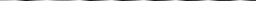 VariaçãoUnidade ResponsávelProj./ Ativ.Denominação1ª Reprogramação2ª Reprogramação(R$)%-#DIV/0!-#DIV/0!-#DIV/0!-#DIV/0!-#DIV/0!-#DIV/0!-#DIV/0!-#DIV/0!-#DIV/0!-#DIV/0!-#DIV/0!-#DIV/0!-#DIV/0!-#DIV/0!-#DIV/0!-#DIV/0!-#DIV/0!-#DIV/0!-#DIV/0!-#DIV/0!TOTALTOTALTOTAL---#DIV/0!2.	AVALIAÇÃO GERAL2.	AVALIAÇÃO GERAL2.	AVALIAÇÃO GERAL2.	AVALIAÇÃO GERAL2.	AVALIAÇÃO GERAL2.	AVALIAÇÃO GERAL2.	AVALIAÇÃO GERAL3.	ANEXOS3.	ANEXOS3.	ANEXOS3.	ANEXOS3.	ANEXOS3.	ANEXOS3.	ANEXOSANEXO 3.1 - Demonstrativo de Usos e Fontes - 2ª Reprogramação 2014ANEXO 3.1 - Demonstrativo de Usos e Fontes - 2ª Reprogramação 2014ANEXO 3.1 - Demonstrativo de Usos e Fontes - 2ª Reprogramação 2014ANEXO 3.1 - Demonstrativo de Usos e Fontes - 2ª Reprogramação 2014ANEXO 3.1 - Demonstrativo de Usos e Fontes - 2ª Reprogramação 2014ANEXO 3.1 - Demonstrativo de Usos e Fontes - 2ª Reprogramação 2014ANEXO 3.1 - Demonstrativo de Usos e Fontes - 2ª Reprogramação 2014ANEXO 3.2 - Dados Gerais do Plano de AçãoANEXO 3.2 - Dados Gerais do Plano de AçãoANEXO 3.2 - Dados Gerais do Plano de AçãoANEXO 3.2 - Dados Gerais do Plano de AçãoANEXO 3.2 - Dados Gerais do Plano de AçãoANEXO 3.2 - Dados Gerais do Plano de AçãoANEXO 3.2 - Dados Gerais do Plano de AçãoANEXO 3.3 - Quadro Descritivo de Ações e Metas do Plano de AçãoANEXO 3.3 - Quadro Descritivo de Ações e Metas do Plano de AçãoANEXO 3.3 - Quadro Descritivo de Ações e Metas do Plano de AçãoANEXO 3.3 - Quadro Descritivo de Ações e Metas do Plano de AçãoANEXO 3.3 - Quadro Descritivo de Ações e Metas do Plano de AçãoANEXO 3.3 - Quadro Descritivo de Ações e Metas do Plano de AçãoANEXO 3.3 - Quadro Descritivo de Ações e Metas do Plano de AçãoANEXO 3.4 - Plano de Desembolso por Elemento de Despesas.ANEXO 3.4 - Plano de Desembolso por Elemento de Despesas.ANEXO 3.4 - Plano de Desembolso por Elemento de Despesas.ANEXO 3.4 - Plano de Desembolso por Elemento de Despesas.ANEXO 3.4 - Plano de Desembolso por Elemento de Despesas.ANEXO 3.4 - Plano de Desembolso por Elemento de Despesas.ANEXO 3.4 - Plano de Desembolso por Elemento de Despesas.ANEXO 3.5 - Cronograma de Desembolso.ANEXO 3.5 - Cronograma de Desembolso.ANEXO 3.5 - Cronograma de Desembolso.ANEXO 3.5 - Cronograma de Desembolso.ANEXO 3.5 - Cronograma de Desembolso.ANEXO 3.5 - Cronograma de Desembolso.ANEXO 3.5 - Cronograma de Desembolso.Anexo 3.1 - Demonstrativo de Usos e Fontes - 2ª Reprogramação 2014Anexo 3.1 - Demonstrativo de Usos e Fontes - 2ª Reprogramação 2014Anexo 3.1 - Demonstrativo de Usos e Fontes - 2ª Reprogramação 2014Anexo 3.1 - Demonstrativo de Usos e Fontes - 2ª Reprogramação 2014Anexo 3.1 - Demonstrativo de Usos e Fontes - 2ª Reprogramação 2014Anexo 3.1 - Demonstrativo de Usos e Fontes - 2ª Reprogramação 2014Especificação1ª Reprogramação 2014 (A)2ª Reprogramação 2014 (B)VariaçãoVariaçãoPart. % (B)Especificação1ª Reprogramação 2014 (A)2ª Reprogramação 2014 (B)Valores(R$)%Part. % (B)I - FONTES1. Receitas Correntes---#DIV/0!#DIV/0!1.1 Receitas de Arrecadação---#DIV/0!#DIV/0!1.1.1 Anuidades---#DIV/0!#DIV/0!1.1.1.1 Pessoa Física-#DIV/0!#DIV/0!1.1.1.2 Pessoa Jurídica-#DIV/0!#DIV/0!1.1.1.3 Taxas e Multas-#DIV/0!#DIV/0!1.1.1.4 Anuidade 2013-#DIV/0!#DIV/0!1.1.2 RRT-#DIV/0!#DIV/0!1.2 Aplicações Financeiras-#DIV/0!#DIV/0!1.3 Outras Receitas-#DIV/0!#DIV/0!1.4 Fundo de Apoio-#DIV/0!#DIV/0!Soma---#DIV/0!#DIV/0!2 Receitas de Capital---#DIV/0!#DIV/0!2.1 Saldos de Exercícios Anteriores (Superávit Financeiro)-#DIV/0!#DIV/0!I – TOTAL---#DIV/0!#DIV/0!II. USOSII.1 Programação Operacional---#DIV/0!#DIV/0!Projetos-#DIV/0!#DIV/0!Atividades-#DIV/0!#DIV/0!II.2 Aportes ao Fundo de Apoio-#DIV/0!#DIV/0!II.3 Aporte ao CSC-#DIV/0!#DIV/0!II – TOTAL---#DIV/0!#DIV/0!VARIAÇÃO (I-II)---Anexo 3.2 - Dados Gerais do Plano de AçãoAnexo 3.2 - Dados Gerais do Plano de AçãoAnexo 3.2 - Dados Gerais do Plano de AçãoAnexo 3.2 - Dados Gerais do Plano de AçãoAnexo 3.2 - Dados Gerais do Plano de Ação1.	DADOS TÉCNICOS1.	DADOS TÉCNICOS1.	DADOS TÉCNICOS1.	DADOS TÉCNICOS1.	DADOS TÉCNICOS1.1	Unidade Organizacional/Comissão/Colegiado:1.2 Coordenador ou Responsável pela Unidade Organizacional/Comissão/Colegiado:1.3 Tipo (Projeto/Atividade):1.4 Nome (Projeto/Atividade):1.5 Objetivo Geral (Projeto/Atividade):1.6 Responsável (Projeto/Atividade):2.	DADOS ESTRATÉGICOS2.	DADOS ESTRATÉGICOS2.	DADOS ESTRATÉGICOS2.	DADOS ESTRATÉGICOS2.	DADOS ESTRATÉGICOS2.1 Objetivos Estratégicos: (Vincular até 02 objetivos)2.2 Resultados:2.3 Período de Execução:Início:Término:3.	DADOS ORÇAMENTÁRIOS3.	DADOS ORÇAMENTÁRIOS3.	DADOS ORÇAMENTÁRIOS3.	DADOS ORÇAMENTÁRIOS3.	DADOS ORÇAMENTÁRIOS3.1 Custo do Projeto/ Atividade:R$R$R$R$3.1.1 Custeados com Recursos do Fundo de ApoioTotalParcial R$ 	4.	AVALIAÇÃO DOS RESULTADOS NO PERÍODO JANEIRO A JUNHO/2014 E JUSTIFICATIVAS PARA ALTERAÇÕES EFETUADAS NO PROJETO/ ATIVIDADE INICIAL4.	AVALIAÇÃO DOS RESULTADOS NO PERÍODO JANEIRO A JUNHO/2014 E JUSTIFICATIVAS PARA ALTERAÇÕES EFETUADAS NO PROJETO/ ATIVIDADE INICIAL4.	AVALIAÇÃO DOS RESULTADOS NO PERÍODO JANEIRO A JUNHO/2014 E JUSTIFICATIVAS PARA ALTERAÇÕES EFETUADAS NO PROJETO/ ATIVIDADE INICIAL4.	AVALIAÇÃO DOS RESULTADOS NO PERÍODO JANEIRO A JUNHO/2014 E JUSTIFICATIVAS PARA ALTERAÇÕES EFETUADAS NO PROJETO/ ATIVIDADE INICIAL4.	AVALIAÇÃO DOS RESULTADOS NO PERÍODO JANEIRO A JUNHO/2014 E JUSTIFICATIVAS PARA ALTERAÇÕES EFETUADAS NO PROJETO/ ATIVIDADE INICIALAnexo 3.3 - Quadro Descritivo de Ações e Metas do Plano de AçãoAnexo 3.3 - Quadro Descritivo de Ações e Metas do Plano de AçãoAnexo 3.3 - Quadro Descritivo de Ações e Metas do Plano de AçãoAnexo 3.3 - Quadro Descritivo de Ações e Metas do Plano de AçãoAnexo 3.3 - Quadro Descritivo de Ações e Metas do Plano de AçãoAnexo 3.3 - Quadro Descritivo de Ações e Metas do Plano de AçãoAnexo 3.3 - Quadro Descritivo de Ações e Metas do Plano de AçãoAnexo 3.3 - Quadro Descritivo de Ações e Metas do Plano de AçãoAnexo 3.3 - Quadro Descritivo de Ações e Metas do Plano de AçãoAnexo 3.3 - Quadro Descritivo de Ações e Metas do Plano de AçãoAnexo 3.3 - Quadro Descritivo de Ações e Metas do Plano de AçãoAnexo 3.3 - Quadro Descritivo de Ações e Metas do Plano de AçãoAnexo 3.3 - Quadro Descritivo de Ações e Metas do Plano de AçãoAnexo 3.3 - Quadro Descritivo de Ações e Metas do Plano de Ação(Valores em R$ 1,00)(Valores em R$ 1,00)(Valores em R$ 1,00)(Valores em R$ 1,00)(Valores em R$ 1,00)(Valores em R$ 1,00)(Valores em R$ 1,00)(Valores em R$ 1,00)(Valores em R$ 1,00)(Valores em R$ 1,00)(Valores em R$ 1,00)(Valores em R$ 1,00)(Valores em R$ 1,00)(Valores em R$ 1,00)NºAçõesAçõesMetasMetasPeríodo de ExecuçãoPeríodo de ExecuçãoCusto da Ação (R$)Custo da Ação (R$)VariaçãoVariação% Partic. (2ª Reprog.)Responsável pela ExecuçãoNºSituação da AçãoDescriçãoSituação da MetaDescriçãoInícioTérmino1ª Reprogramação2ª ReprogramaçãoValores (R$)%% Partic. (2ª Reprog.)À custear com Recursos do Fundo deApoio (R$)Responsável pela Execução-#DIV/0!#DIV/0!-#DIV/0!#DIV/0!-#DIV/0!#DIV/0!-#DIV/0!#DIV/0!-#DIV/0!#DIV/0!-#DIV/0!#DIV/0!-#DIV/0!#DIV/0!-#DIV/0!#DIV/0!-#DIV/0!#DIV/0!-#DIV/0!#DIV/0!-#DIV/0!#DIV/0!-#DIV/0!#DIV/0!-#DIV/0!#DIV/0!-#DIV/0!#DIV/0!-#DIV/0!#DIV/0!-#DIV/0!#DIV/0!-#DIV/0!#DIV/0!-#DIV/0!#DIV/0!TotalTotalTotalTotalTotalTotalTotal---#DIV/0!#DIV/0!-Justificar as AlteraçõesJustificar as AlteraçõesJustificar as AlteraçõesJustificar as AlteraçõesJustificar as AlteraçõesJustificar as AlteraçõesJustificar as AlteraçõesJustificar as AlteraçõesJustificar as AlteraçõesJustificar as AlteraçõesJustificar as AlteraçõesJustificar as AlteraçõesJustificar as AlteraçõesJustificar as AlteraçõesLegenda: Situação da Ação e MetasLegenda: Situação da Ação e MetasLegenda: Situação da Ação e Metas(1)InicialInicial(2)NovaNova(3)ExcluídaExcluída(4)ReformuladaReformuladaAnexo 3.4 - Plano de Desembolso do Plano de Ação - Elemento de Despesas.Anexo 3.4 - Plano de Desembolso do Plano de Ação - Elemento de Despesas.Anexo 3.4 - Plano de Desembolso do Plano de Ação - Elemento de Despesas.Anexo 3.4 - Plano de Desembolso do Plano de Ação - Elemento de Despesas.Anexo 3.4 - Plano de Desembolso do Plano de Ação - Elemento de Despesas.Anexo 3.4 - Plano de Desembolso do Plano de Ação - Elemento de Despesas.Anexo 3.4 - Plano de Desembolso do Plano de Ação - Elemento de Despesas.Anexo 3.4 - Plano de Desembolso do Plano de Ação - Elemento de Despesas.Anexo 3.4 - Plano de Desembolso do Plano de Ação - Elemento de Despesas.Anexo 3.4 - Plano de Desembolso do Plano de Ação - Elemento de Despesas.Anexo 3.4 - Plano de Desembolso do Plano de Ação - Elemento de Despesas.Anexo 3.4 - Plano de Desembolso do Plano de Ação - Elemento de Despesas.Anexo 3.4 - Plano de Desembolso do Plano de Ação - Elemento de Despesas.Anexo 3.4 - Plano de Desembolso do Plano de Ação - Elemento de Despesas.Anexo 3.4 - Plano de Desembolso do Plano de Ação - Elemento de Despesas.(Valores em R$ 1,00)(Valores em R$ 1,00)(Valores em R$ 1,00)(Valores em R$ 1,00)(Valores em R$ 1,00)(Valores em R$ 1,00)(Valores em R$ 1,00)(Valores em R$ 1,00)(Valores em R$ 1,00)(Valores em R$ 1,00)(Valores em R$ 1,00)(Valores em R$ 1,00)(Valores em R$ 1,00)(Valores em R$ 1,00)(Valores em R$ 1,00)VariaçãoVariaçãoItens de CustoItens de CustoItens de CustoItens de Custo1ª Reprogramação 2014(A)1ª Reprogramação 2014(A)Execução (Jan. a Jun./2014)Projeção (Jul. a Dez./2014)Total (B)Valor(R$)%% Partic.À custear comRecursos do Fundo de ApoioPessoalPessoalPessoalPessoal-----#DIV/0!#DIV/0!#DIV/0!-salários e encargossalários e encargossalários e encargossalários e encargos--#DIV/0!#DIV/0!diárias - funcionáriosdiárias - funcionáriosdiárias - funcionáriosdiárias - funcionários--#DIV/0!#DIV/0!Material de consumoMaterial de consumoMaterial de consumoMaterial de consumo--#DIV/0!#DIV/0!Serviços de Terceiro - PJ e PFServiços de Terceiro - PJ e PFServiços de Terceiro - PJ e PFServiços de Terceiro - PJ e PF-----#DIV/0!#DIV/0!#DIV/0!-diárias - conselheiros/ convidadosdiárias - conselheiros/ convidadosdiárias - conselheiros/ convidadosdiárias - conselheiros/ convidados--#DIV/0!#DIV/0!passagenspassagenspassagenspassagens--#DIV/0!#DIV/0!serviços prestadosserviços prestadosserviços prestadosserviços prestados--#DIV/0!#DIV/0!aluguéis e encargosaluguéis e encargosaluguéis e encargosaluguéis e encargos--#DIV/0!#DIV/0!outras despesasoutras despesasoutras despesasoutras despesas--#DIV/0!#DIV/0!Encargos diversosEncargos diversosEncargos diversosEncargos diversos--#DIV/0!#DIV/0!Soma - Despesas de CusteioSoma - Despesas de CusteioSoma - Despesas de CusteioSoma - Despesas de Custeio-----#DIV/0!#DIV/0!#DIV/0!-ImobilizadoImobilizadoImobilizadoImobilizado--#DIV/0!#DIV/0!Total da Programação - OperacionalTotal da Programação - OperacionalTotal da Programação - OperacionalTotal da Programação - Operacional-----#DIV/0!#DIV/0!#DIV/0!-Aporte ao Fundo de ApoioAporte ao Fundo de ApoioAporte ao Fundo de ApoioAporte ao Fundo de Apoio--#DIV/0!#DIV/0!Aporte ao CSCAporte ao CSCAporte ao CSCAporte ao CSC--#DIV/0!#DIV/0!Total do Plano de AçãoTotal do Plano de AçãoTotal do Plano de AçãoTotal do Plano de Ação-----#DIV/0!#DIV/0!#DIV/0!-ANEXO 3.5 - Cronograma de Desembolso (Ações)ANEXO 3.5 - Cronograma de Desembolso (Ações)ANEXO 3.5 - Cronograma de Desembolso (Ações)ANEXO 3.5 - Cronograma de Desembolso (Ações)ANEXO 3.5 - Cronograma de Desembolso (Ações)ANEXO 3.5 - Cronograma de Desembolso (Ações)ANEXO 3.5 - Cronograma de Desembolso (Ações)ANEXO 3.5 - Cronograma de Desembolso (Ações)ANEXO 3.5 - Cronograma de Desembolso (Ações)ANEXO 3.5 - Cronograma de Desembolso (Ações)ANEXO 3.5 - Cronograma de Desembolso (Ações)ANEXO 3.5 - Cronograma de Desembolso (Ações)ANEXO 3.5 - Cronograma de Desembolso (Ações)ANEXO 3.5 - Cronograma de Desembolso (Ações)(Valores em R$ 1,00)(Valores em R$ 1,00)(Valores em R$ 1,00)(Valores em R$ 1,00)(Valores em R$ 1,00)(Valores em R$ 1,00)(Valores em R$ 1,00)(Valores em R$ 1,00)(Valores em R$ 1,00)(Valores em R$ 1,00)(Valores em R$ 1,00)(Valores em R$ 1,00)(Valores em R$ 1,00)(Valores em R$ 1,00)Prog. 2014PessoalPessoalMaterial de  ConsumoServiços de TerceirosServiços de TerceirosServiços de TerceirosServiços de TerceirosServiços de TerceirosEncargos DiversosSomaImobiliz.Total% Partic.Prog. 2014Salários e encargosDiárias (Func.)Material de  ConsumoDiárias(Conv./ Cons.)PassagensServiços PrestadosAluguéis e EncargosOutras DespesasEncargos DiversosSomaImobiliz.Total% Partic.Jan.--#DIV/0!Fev.--#DIV/0!Mar.--#DIV/0!Abr.--#DIV/0!Mai.--#DIV/0!Jun.--#DIV/0!Jul.--#DIV/0!Ago.--#DIV/0!Set.--#DIV/0!Out.--#DIV/0!Nov.--#DIV/0!Dez.--#DIV/0!Total------------#DIV/0!% Partic.#DIV/0!#DIV/0!#DIV/0!#DIV/0!#DIV/0!#DIV/0!#DIV/0!#DIV/0!#DIV/0!#DIV/0!#DIV/0!#DIV/0!